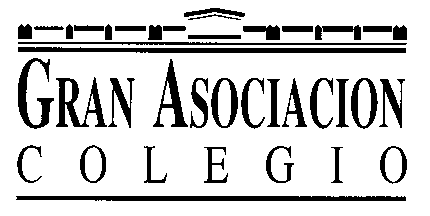 SUMARIOASPECTOS DE INTERÉS GENERALINTRODUCCIÓNPROFESORADOOBJETIVOS GENERALES DE ETAPAPROGRAMACIONES POR ASIGNATURASMÉTODO DE TRABAJOTÉCNICAS DE ESTUDIO Y DE TRABAJOCRITERIOS DE EVALUACIÓN POR DEPARTAMENTOSCRITERIOS DE PROMOCIÓN Y PERMANENCIA EN EL CENTROACTIVIDADES EXTRAESCOLARESPLAN DE FORMACIÓNGABINETE PSICOPEDAGÓGICONORMATIVA DE LA CONVIVENCIAASPECTOS DE INTERÉS GENERALCalendario escolar curso 2018 - 2019Comienzan las clases el 10 de septiembre de 2018 y finalizan el 18 de junio de 2019.Vacaciones de Navidad: desde el 22 de diciembre de 2018 al 6 de enero de 2019, ambos inclusive.Vacaciones de Fallas: del 15 al 19 de marzo de 2019, ambos inclusive.Vacaciones de Pascua: del 18 de marzo al 29 de abril de 2019, ambos inclusive.Días festivos: 9 y 12 de octubre, 1 de noviembre, 6 y 8 de diciembre, 22 de enero y 1 de mayo.HorariosSeptiembre y junio: de  14 horas.Durante el curso:1.º y 2.º de ESO: Los lunes y martes, de 8:55 a 13:15 y de 15:05 a 16:55. Los miércoles y jueves, de 8:00 a 13:15 y de 15:05 a 16:55 y los viernes, de 8:00 a 14:10.3.º y 4.º de ESO: De lunes a jueves, de 8:00 a 13:15 y de 15:05 a 16:55. Los viernes, de 8:00 a 14:10.SecretaríaLunes a viernes, de 9:00 a 13:00.Servicio de comedorLos alumnos están atendidos por un equipo de educadores contratados a este fin.Los educadores de comedor están con ellos durante la comida, insistiendo en las buenas maneras, y en los tiempos libres de recreo y juego.Actividades extraescolaresEl colegio oferta a través de diversas entidades, actividades que potencian la educación del tiempo libre a medio día y al finalizar las clases por la tarde (Club Deportivo, Escuela de Idiomas, Escuela de Danza, ESIGA, Judo).A partir de las circulares cumplimentadas por los padres a comienzo de curso y en función del número de alumnos en cada una de ellas, se determinan las que se harán efectivas.Gabinete psicopedagógico-atención psicólogoEl colegio tiene contratados distintos servicios a través de la empresa FORPAX. Entre ellos destacan la permanencia en el centro de un equipo de psicopedagogos formado por personal interno y externo en colaboración directa con el profesorado. La solicitud de este servicio por parte de los padres que hayan abonado esta prestación, se hará a través del profesor encargado de curso. El psicólogo o pedagogo atenderá a los padres personalmente o bien les hará llegar las conclusiones a través del profesor, según se estime oportuno.Uniforme de diario y deportivoLos alumnos deberán llevar el uniforme completo y marcado, pues facilita recuperar las prendas perdidas.Seguimiento informático del proceso académicoCada familia recibirá mensajes push (equivalente a WhatsApp) con toda la información relevante del proceso académico del alumno. Para ello, es necesario que tenga instalada la aplicación ALEXIA en su dispositivo móvil y que sus datos de contacto estén actualizados. Cualquier incidencia hay que comunicarla en el correo sistemas@granasociacion.org.Uso de la agenda propia del colegioEs el principal instrumento de comunicación familia-colegio que utilizamos en nuestro centro y resulta de gran utilidad cuando se maneja correctamente. En ella aparecen apartados que facilitan el buen funcionamiento: acuse de recibo de circulares, justificación de ausencias, retrasos, faltas de uniformidad, olvido de material, autorización de salidas culturales, etc. A su vez el alumno aprende a organizar su tiempo de trabajo, a seguir un horario, a concretar su plan de formación, inculcándoles este hábito desde el primer curso de Educación Primaria.Salidas culturalesLas salidas que cada curso realice con su profesor se anunciarán en la agenda del colegio y deberán ser firmadas por los padres para autorizarlas.Actividades de formación para padresEl colegio tiene una Escuela de Padres que organiza cursos de actualidad para padres (de libre asistencia) en relación con las inquietudes y aspectos de interés que puedan presentarse en las distintas etapas. Estas conferencias se anuncian a través de circulares en fechas próximas a su realización y constan en la sección “circulares” de la agenda del colegio. La firma de los padres sirve como acuse de recibo.PastoralSe establecen reuniones de Catequesis preparatorias a las Confirmaciones para alumnos de 3.º y 4.º de ESO.Los alumnos tienen Confesiones y Eucaristía al menos una vez al mes en el colegio. También visitan periódicamente el Oratorio del Centro. Las Eucaristías con más de una Etapa educativa, se celebran en la Iglesia de la Santísima Cruz. Se involucra a los alumnos en diversas acciones y campañas de ayuda a necesitados y voluntariado.INTRODUCCIÓNLos profesionales de Gran Asociación Colegio formamos un ente de equipos docentes y orientadores.Esta tarea se sostiene en la programación elaborada y revisada cada año de los puntos básicos y necesarios para superar el ciclo, junto con los temas transversales de Plan de Formación básico desarrollado también por ciclos a través de la reunión de curso.Otro pilar que determina nuestro estilo de trabajo es la preceptuación tanto a alumnos como a padres. Ello contribuye eficazmente a potenciar y mejorar el proceso educativo.El cuidado de los pequeños detalles, vivido y seguido con atención genera un estilo propio de ser y de actuar que nos caracteriza.Desde un ambiente de trabajo intenso, esforzado, sereno y confiado, nuestros alumnos se desarrollan y avanzan.PROFESORADOMurielle Coutellec: Lengua Francesa.Amparo Amat: Biología y GeologíaBeatriz Hernández: Educación Física.Isabel Martín: Lengua Inglesa.Robert Wilson: Lengua Inglesa.Consuelo Montalvá: Castellano, Geografía e Historia y Religión.Silvia Cucó: Valenciano. Profesora encargada de curso Amparo Montaña: MatemáticasMarina Garrido: MatemáticasNatividad Gómez: Coordinadora de ESO.Ángel Pallas: Música.OBJETIVOS GENERALES ETAPALograr el dominio adecuado de las técnicas instrumentales: lectura comprensiva, expresión oral y escrita).Potenciar e interiorizar la puesta en práctica de diversas técnicas de estudio (¿cómo debo estudiar un tema?, aprender a aprender).Interrelacionar conceptos en diversas asignaturas.Dominar la voluntad para poder concentrarse en el estudio.Respetar a las personas de nuestro entorno (padres, hermanos, abuelos, compañeros, profesorado, personal subalterno...).Respetar el trabajo de los demás, el medio ambiente en nuestro entorno y la normativa de la convivencia (Mi libertad acaba cuando empieza la libertad del otro).Aplicar a la vida personal, familiar y escolar los valores que se desprenden de los temas transversales del Plan de Formación. PROGRAMACION POR ASIGNATURASCASTELLANO DE 1° DE E.S.O.Los siguientes contenidos de la asignatura no corresponden a las unidades cronológicas del libro de texto.A) CONTENIDOSEXPRESIÓN ORALLeer correctamente, con su debida entonación, entendiendo lo leído.EXPRESIÓN ESCRITA Y ORTOGRAFÍA- Iniciación al comentario de texto- Recordar las reglas de ortografía en general y utilizarlas correctamente.- Escribir con letra legible y guardando la sangría correspondiente.LITERATURADefinir la “Literatura” su origen y su lenguaje.Definir la narración literaria, sus partes y clases.Características de los mitos y seres mitológicos.Conocer los principales géneros literarios.Reconocer y saber los sentidos del lenguaje figurado.Conocer los elementos de una obra de teatro.GRAMÁTICAConocer los factores que intervienen en la comunicación.    Conocer qué son los signos y definir signos lingüísticos y no lingüísticos.Interiorizar las funciones del lenguaje.Conocer la realidad lingüística de España.Definir y reconocer la oración gramatical:Oración simple y compuesta: Distinguir determinantes de pronombres.Partes variables e invariables.Definición, función, forma y clases de las partes de la oración:Nombre o Sustantivo.Adjetivo.Pronombre.Artículo.Determinantes.Verbo.Adverbio.Preposiciones y Conjunciones.Analizar la oración gramatical, morfológica y sintácticamente.B) TEMPORALIZACIÓN DE UNIDADES TEMÁTICAS1° Trimestre: Octubre - Noviembre - Diciembre.		Temas 11, 12, 13, 14, apuntes y repaso.2° Trimestre: Enero - Febrero - Marzo.			Temas 6, 7, 8,9 y 103° Trimestre: Abril - Mayo - Junio.			Temas 11,12 y repaso.C) METODOLOGÍARecordar conceptos anteriores.Utilizar las técnicas de trabajo (título, contenidos y subcontenidos, prelectura, vocabulario, subrayado, esquema, resumen, actividades y memorización).Explicación del tema.Preguntas sobre la explicación del tema (comprobación).Aclaración de dudas.Trabajo personal (actividades).Corrección de las actividades.Trabajo en equipo.Evaluación del tema oral y/o escrito.Conferencias.TRABAJO PARA CASASe intentará que el alumno termine toda la tarea en clase; aquellos alumnos que por su tardanza no lo consigan terminar lo harán en casa.En todas las sesiones tendrán que memorizar lo trabajado en clase y en algunas ocasiones tendrá que realizar actividades de investigación.D) CRITERIOS DE EVALUACIÓNSegún departamento de humanidades. Todos los criterios de evaluación se tendrán en cuenta siempre y cuando el alumno obtenga una calificación de 5 o más en el examen. Los exámenes y los trabajos que no tengan una letra legible, se calificarán con cero (0).Se realizarán cuatro evaluaciones y a todas ellas se presentarán la totalidad de los alumnos, excepto que el profesor indique cualquier norma en la última evaluación.Esta información es meramente informativa y carece de validez académica.CIENCIAS SOCIALES DE 1° DE E.S.O.Los siguientes contenidos de la asignatura no corresponden a las unidades cronológicas del libro de texto.A) CONTENIDOSConocer la composición del Sistema Solar y la Tierra.Identificar las grandes alineaciones mundiales, por continentes; América, Asia, África, Oceanía y la Antártica.Situar los principales ríos mundiales por continentes.Estudiar los ríos y el relieve de la Península Ibérica.Saber y situar las comunidades españolas, sus provincias con sus capitales.Conocer las causas que provocan las variaciones de temperaturas y las precipitaciones.Analizar y estudiar los distintos medios naturales de España y Europa.Definir la Prehistoria y analizar sus etapas.Analizar la ubicación y los condicionantes de las primeras civilizaciones.Conocer las principales características de la civilización griega y romana.Conocer la Comunidad Valenciana desde la prehistoria hasta la época visigoda.B) TEMPORALIZACIÓN 1° Trimestre: Octubre - Noviembre – Diciembre		Temas 1, 2, 3,4, 5, 6 y apuntes.2° Trimestre: Enero - Febrero – Marzo			Temas 7,8, 9, 10,11 y 12.3° Trimestre: Abril - Mayo – Junio			Temas 13, 14, 15,16 y repaso.C) METODOLOGÍARecordar conceptos anteriores.Utilizar las técnicas de trabajo (título, contenidos y subcontenidos, prelectura, vocabulario, subrayado, esquema, resumen, actividades y memorización).Explicación del tema.Preguntas sobre la explicación del tema (comprobación).Aclaración de dudas.Trabajo personal (actividades).Corrección de las actividades.Trabajo en equipo.Evaluación del tema oral y/o escrito.Conferencias.TRABAJO PARA CASASe intentara que el alumno termine toda la tarea en clase; aquellos alumnos que por su tardanza no lo consigan terminar lo harán en casa.En todas las sesiones tendrán que memorizar lo trabajado en clase y en algunas ocasiones tendrá que realizar actividades de investigación.D) CRITERIOS DE EVALUACIÓNSegún criterio del departamento de humanidades. Todos los criterios de evaluación se tendrán en cuanta siempre y cuando el alumno obtenga una calificación de 5 o más en el examen. Los exámenes y los trabajos que no tengan una letra legible, se calificarán con cero (0).Se realizarán cuatro evaluaciones y a todas ellas se presentarán la totalidad de los alumnos, excepto que el profesor indique cualquier norma en la última evaluación.Esta información es meramente informativa y carece de validez académica.VALENCIANO DE 1.º DE E.S.O.CONTINGUTSComunicacióElements de la comunicació.La situació de comunicació.La comunicació oral i la comunicació escrita.Els tipus de text.Els textos instructius.El text narratiu.Les modalitats oracionals segons la intenció del parlant.Els textos narratius. L’estructura i el narrador.Característiques i estructura dels textos descriptius.Les estructures conversacionals.Característiques i estructura dels textos expositius.Llengua i societatLa variació lingüística (diatòpica i diacrònica).La variació lingüística. Els registres lingüístics. El plurilingüisme.Comprendre el concepte de prejudici lingüístic i reconéixer-los en l’entorn.Els conceptes de barbarisme i vulgarisme.Gramàtica La relació entre sons i grafies.Els dígrafs.La síl·laba.Els diftongs i els hiats.Les classes de paraules.El nom i les seues classes.L’expressió del gènere i del nombre.Els conceptes de sinonímia i antonímia i els seus mecanismes de formació.L’adjectiu i les seues formes: variables i invariables. Els conceptes de determinant i pronom i les diferents classes.L’apòstrof i la contracció.Els morfemes verbals i la informació que aporten (conjugació, persona, temps i mode).Les formes no personals del verb.Diferència entre temps simples i temps compostos; verbs regulars i verbs irregulars.Sentit lingüístic de les frases fetes.El lexema i el morfema (prefixos i sufixos).Diferenciar entre temps simples i temps compostosEls temps del mode indicatiu i els temps del mode subjuntiu.La conjugació de les formes donades d’un verb.Les paraules compostes.OrtografiaLes vocals obertes.Les vocals àtones.L’accentuació i la dièresi.El so de la essa sonora i les regles que en regulen l’escriptura.El so de la essa sorda i les regles que en regulen l’escriptura.Diferència entre els sons representats per les lletres b i v.Les normes ortogràfiques que regulen l’ús de la b i la v.Els sons representats per les lletres p, b, t, d, c, g a final de paraula i les normes ortogràfiques que en regulen l’ús.L’ortografia de g, j, tg i tj.LiteraturaEl llenguatge literari.Característiques de la literatura infantil i juvenil.Els gèneres literaris.Elements formals bàsics de la poesiaLes figures retòriques en la poesia.Les característiques dels textos literaris narratius: la novel·la i el conte. Els personatges.La construcció de l’espai, el temps i l’estil directe i indirecte en els textos narratius.Característiques dels textos teatrals.característiques de l’assaig.LèxicVocabulari referit a la família.Lèxic sobre el Nadal.Vocabulari referit a les festes.Vocabulari referit als entorns urbans.Lèxic referit a les falles i a les festes populars.Vocabulari referit al relleu i els accidents geogràfics.Vocabulari referit a les professions.Lèxic sobre els mitjans de transport.SEQÜENCIACIÓ (estimació)1a avaluació:Unitat 1: DansesUnitat 2: VeremaUnitat 3: Nadal2a avaluació:Unitat 4: SantantonadesUnitat 5: Moros i CristiansUnitat 6: Falles3a avaluació:Unitat 7: ExcursionsUnitat 8: Foc i màgiaUnitat 9: VacancesAVALUACIÓ DE L’ALUMNATL’avaluació del procés d’aprenentatge dels alumnes de l’Educació Secundària Obligatòria ha de reunir estes propietats:Ser contínua, perquè ha d’entendre l’aprenentatge com un procés contrastant diversos moments o fases.Tenir caràcter formatiu, perquè ha de tenir un caràcter educatiu i formador i ha de ser un instrument per a la millora tant dels processos d’ensenyament com dels processos d’aprenentatge.Ser integradora, perquè considera la consecució del conjunt dels objectius establits per a l’etapa i del desenvolupament de les competències clau corresponents.Ser individualitzada, perquè se centra en l’evolució personal de cada alumne.Ser qualitativa, en la mesura que aprecia tots els aspectes que incideixen en cada situació particular i avalua de manera equilibrada diversos aspectes de l’alumne, no solament els de caràcter cognitiu.Tipus d’avaluacióL’avaluació serà de tres tipus:Diagnòstica: al començament de les unitats didàctiques per saber què coneixen.Ordinària: durant el trimestre haurà dues proves, un parcial i un examen d’avaluació. Els continguts de cada prova no seran eliminats sinó que per a la prova següent tornaran a eixir. Els alumnes que no hagen superat una prova parcial podran recuperar amb la prova d’avaluació.Extraordinària: per aquells alumnes que no hagen superat l’avaluació ordinària, es realitzarà una prova extraordinària.Criteris d’avaluació i qualificacióLa qualificació de les avaluacions tindrà en compte tots els instruments d’avaluació: Proves escrites de continguts. Són la part fonamental de l’avaluació. No només es valorarà l’assoliment dels continguts sinó també la presentació de les proves, la netedat, l’ortografia… correspon un 80% de la nota. Cal aprovar l’examen d’avaluació amb com a mínim un 5. En cas contrari, l’avaluació estarà suspesa.Ortografia: als exàmens es descomptarà 0,05 per cada accent i 0,1 per falta d’ortografia. El màxim que es descomptarà serà 1 punt. Proves de lectura: es qualificaran com Apte o No apte. No tindran càrrega numèrica en la nota final però és imprescindible aprovar les proves de lectura dels llibres del curs per a obtindre una qualificació de la matèria positiva. Hi ha 2 Llibres de lectura obligatòria:Un secret a la serra d’Adela Ruiz Sancho, Editorial Tabarca (examen després de Nadal).Les cinc monedes d’or d’Adela Ruiz Sancho, Editorial Tabarca (examen després de Pasqua).Treball a casa i presentació de la llibreta. L’assignatura de valencià és pràctica i per tan és necessària la presentació d’una llibreta cada avaluació en què estiguen fetes i corregides les activitats de classe. La llibreta i els treballs realitzats es qualificaran amb un 15% de la nota d’avaluació. Al final de l’avaluació, s’entregarà la llibreta a la professora. Es valorarà la realització dels exercicis, la presentació i l’absència d’errades ortogràfiques, sobretot quan es copien enunciats del llibre. Qui no entregue la llibreta, tindrà un zero en el percentatge de la llibreta. És a dir, necessitarà traure més d’un 5 a l’examen si vol aprovar l’avaluació. Treball diari de l’alumne. Es valorarà positivament l’actitud i l’interés. El comportament a classe ha de ser respectuós amb l’assignatura i amb els seus companys. Es valorarà amb un 5% de la nota final aquest concepte. Es baixarà la nota d’avaluació per un comportament inadequat a l’aula que dificulte el normal funcionament de la mateixa.Cada 3 faltes de comportament dins de l’aula, es baixarà 0,5 de la nota d’avaluació. 6 faltes de comportament dins l’aula significaran suspendre l’avaluació.L’examen final de convocatòria ordinària constarà de continguts de tot el curs i només estaran obligats a fer-lo els alumnes que hagen suspés dues avaluacions de les tres. L’examen de convocatòria extraordinària també estarà format per tots el continguts de la matèria.METODOLOGIADes d’una perspectiva interdisciplinar i intradisciplinar, el desenvolupament d’aquesta matèria es materialitzarà mitjançant procediments encaminats al desenvolupament de les habilitats lingüisticocomunicatives, és a dir, per a l’expressió i comprensió oral i escrita en contextos socials significatius, així com en l’àmbit de la comunicació literària. L’adquisició i desenvolupament d’aquestes habilitats implica la reflexió sobre els mecanismes de funcionament de la llengua i les seues condicions d’ús i l’adquisició d’una terminologia que permeta la comunicació sobre la llengua. Així mateix, l’educació literària implica l’aplicació de coneixements sobre el context historicocultural a la lectura i interpretació de textos literaris. 	De la mateixa manera, el desenvolupament de la matèria des d’una perspectiva interdisciplinar i intradisciplinar també es durà a terme a través d’actituds i valors com el rigor i la curiositat científica; la conservació i valoració del patrimoni cultural, artístic, institucional i històric; la tolerància respecte a les idees, opinions i creences d’altres persones i societats; la valoració i defensa de la pau mundial i de la societat democràtica, i la responsabilitat davant dels problemes col·lectius i el sentit de la solidaritat.La concreció de les experiències de treball a l’aula, des d’una fonamentació teòrica oberta i de síntesi, buscarà l’alternança entre els dos grans tipus d’estratègies: expositives i d’indagació. Aquestes estratègies es materialitzaran en tècniques com ara:El diàleg.L’estudi dirigit.La recerca bibliogràfica.El seminari.L’exposició oral.L’anàlisi i comentari de textos.La paràfrasi de textos.El col·loqui i el debat.La declamació.La dramatització.La composició i redacció guiada.El taller literari.En síntesi, es proposa la utilització de diversos mètodes didàctics entremesclant-los:Interrogatiu: preguntar freqüentment als alumnes a mesura que avancem en el desenvolupament de cada unitat. És una bona manera de conéixer el punt de partida i animar-los a participar.Inductiu: partint de l’anàlisi de fenòmens o manifestacions particulars, arribem a la generalització.Deductiu: aplicar a fenòmens concrets proposicions de caràcter general.Investigatiu: propiciar processos de cerca i elaboració d’informacions per a afavorir la construcció de nous coneixements.Dialèctic: arribar a conclusions després de successives fases d’anàlisi i síntesi entre tots.RECURSOSEntre els recursos didàctics, el professor podrà utilitzar els següents:Llibre de text 1r ESO: Editorial Anaya en versió digital.Quadern. 1r ESO. Editorial Anaya.Recursos d’exercicis interactius.Material de reprografia: el caràcter de l’assignatura i el plantejament metodològic imposen l’ús constant d’una gran varietat de textos per a anàlisi i comentari, materials que s’obtindran per reprografia (textos, gràfics, quadres, taules, etc.)Notícies i articles de premsa: a través d’aquests textos es pretén acostar els alumnes al coneixement, la comprensió i l’anàlisi de notícies i temes d’actualitat, la qual cosa els permetrà ser crítics davant de la realitat que ens envolta.Dos llibres de lectura. La seua pretensió és acostar els alumnes al món dels llibres a través de textos atractius, de manera que la seua lectura siga interessant i plaent i es vaja desenvolupant en ells certa afició per esta. Així, es partirà de llibres de lectura pròxims als interessos i expectatives dels alumnes (literatura juvenil). Visionat de fragments de programes de televisió sobre temes d’interés social, històric, antropològic, etc., que puguen consolidar les bases per al debat posterior.Debat, com a eina que estimula el seu interés i capacitat de reflexionar, relacionar, consolidar coneixements, recapitular, ordenar, respectar opinions i traure conclusions.RELIGIÓN DE 1° DE E.S.O.Los siguientes contenidos de la asignatura no corresponden a las unidades cronológicas del libro de texto.A) CONCEPTOS Las primeras religiones.Dios, Creador y padre.El origen del mal.Dios se hace hombre.El anuncio del Reino.La Pasión y la Muerte del Señor.Jesús ha resucitado.La moral cristiana.La sexualidad de Dios.El matrimonio y la familia.Oraciones y prácticas del cristiano.B) PROCEDIMIENTOSAprender e interiorizar las oraciones del cristiano y prácticas de piedad.Interiorizar la Revelación progresiva de Dios.Analizar a Jesucristo, el Hijo de Dios. Su vida, su mensaje y su obra.Valorar el Nuevo Pueblo de Dios. La Iglesia.Analizar y estudiar los Sacramentos del Bautismo, Confirmación, Eucaristía, Penitencia y Unción de los enfermos.C) TEMPORALIZACIÓN1 ° Trimestre: Octubre - Noviembre – Diciembre		Temas: 1, 2, 3 y 4.Oraciones y prácticas del cristiano.2° Trimestre: Enero - Febrero – Marzo			Temas: 5, 6, 7 y 8.3° Trimestre: Abril - Mayo – Junio			Temas: 9, 10 y resumen de la fe cristiana.D) METODOLOGÍAExposición del núcleo esencial del mensaje cristiano.Diálogo de experiencias abierto y respetuoso.Trabajo del tema y objetivo según el esquema siguiente:TítuloContenidos - SubcontenidosPrelecturaVocabularioSubrayadoEsquemaResumenActividadesMemorización del objetivoTRABAJO PARA CASASe intentará que los alumnos realicen el trabajo de cada unidad - objetivo en clase; aquellos que por su lentitud no lo terminen, deberán terminarlo en su casa.Estudio del objetivo al finalizar la unidad; el tiempo aproximado se calcula unos veinte minutos cada dos sesiones.E) CRITERIOS DE EVALUACIÓNSon los criterios seguidos por el departamento de humanidades. Todos los criterios de evaluación se tendrán en cuanta siempre y cuando el alumno obtenga una calificación de 5 o más en el examen. Los exámenes y los trabajos que no tengan una letra legible, se calificarán con cero (0). Es indispensable el superar las oraciones y prácticas del cristiano para aprobar la asignatura.Se realizarán cuatro evaluaciones y a todas ellas se presentarán la totalidad de los alumnos, excepto que el profesor indique cualquier norma en la última evaluación.Esta información es meramente informativa y carece de validez académica.CIENCIAS NATURALES DE 1.º DE E.S.O. CONTENIDOSBLOQUE IUnidad1.1:Los Seres vivos.Unidad1.2:La clasificación de los seres vivos, microorganismos.Unidad1.3: El reino de las plantas.Unidad1.4: Los animales invertebrados.Unidad1.5: Los animales vertebrados.BLOQUE 2Unidad 2.1: El método científico.Unidad 2.2: La Tierra en el Universo.Unidad 2.3: La Geosfera.Unidad 2.4: La Atmósfera.Unidad 2.5: La Hidrosfera.BLOQUE 3Unidad 3.1: Los procesos geológicos internos.Unidad 3.2: Los grandes escultores del relieve terrestre.TEMPORALIZACIÓN1.ª evaluación: Unidades correspondientes al Bloque 1 (1, 2, 3 y 4).2.ª evaluación: Unidades del Bloque 1 (la unidad 5). Unidades del bloque 2 (1, 2 y 3).3.ª evaluación: Unidades del bloque 2 (4 y 5). Unidades del bloque 3 (1 y 2).METODOLOGÍAEn el presente curso escolar trabajaremos utilizando el formato digital de la editorial Oxford.Cada unidad se presentará con una visión de conjunto inicial, la profesora realizará una explicación global sobre el tema.Los alumnos deberán ir provistos de libreta cuadriculada, tamaño folio para realizar las tareas que asigne la profesora.De modo general, el alumno realizará de cada unidad un esquema- resumen, así como las actividades marcadas por la profesora. El control de dicho trabajo se realizara 1 vez por semana (a determinar) y es requisito indispensable para poder hacer el examen parcial correspondiente a cada unidad.Al finalizar una unidad se realizará un parcial de la misma (se le asignará una nota ponderada que puede oscilar entre el 40 o el 60%).La previsión es realizar 2 parciales /trimestre.El examen de evaluación lo realizarán todos los alumnos sobre toda la materia impartida en el trimestre.(la nota ponderada puede oscilar entre 40 o 60%).Una vez se calcula la nota media, se valorará el trabajo de libreta (resúmenes y actividades, pudiendo subir o bajar la nota final hasta 0,5 puntos.EVALUACIÓNLa profesora llevará cuenta del trabajo diario que realizan los alumnos, y periódicamente revisará las libretas. La falta reiterada de trabajo puede implicar la no realización de un examen parcial.Seguiremos los criterios de evaluación marcados por el Departamento de Ciencias.MATEMATICAS DE 1º DE E.S.O.CONTENIDOSBLOQUE I: NÚMEROS (ARITMÉTICA)UNIDAD 1: Números Naturales. Divisibilidad.Sistemas de numeración. Los números naturales.Operaciones con números naturales. Propiedades.Múltiplos y divisores.Criterios de divisibilidad. Números primos y compuestos.Máximo común divisor y mínimo común múltiplo.Descomposición en factores primos. Calculo del máximo común divisor y del mínimo común múltiplo.UNIDAD 2: Números enterosNúmeros enteros.Operaciones con números enteros.Propiedad distributiva. Factor común.Operaciones combinadas con números enteros. UNIDAD 3: Potencias y raíz cuadrada. Potencias de base entera y exponente natural.Potencia de una multiplicación y una división.Operaciones con potencias.Raíces cuadradas.Jerarquía de las operaciones.UNIDAD 4: Fracciones. Fracciones. Interpretación.Fracciones equivalentes. Simplificación.Comparación de fracciones. Reducción a común denominador.Suma y resta de fracciones. Fracciones propias e impropias.Multiplicación y división de fracciones. Potencias.Operaciones combinadas con fracciones. Problemas con fracciones. UNIDAD 5: Números decimales.Cifras decimales.Representación y ordenación de números decimales.Aproximación de números decimales. Fracciones y decimales.Operaciones con números decimales: suma, resta, multiplicación y división.BLOQUE II: ÁLGEBRA Y ESTADÍSTICAUNIDAD 6: Magnitudes proporcionales. Porcentajes.Relación de proporcionalidad. Razón y proporción numérica.Magnitudes directamente proporcionales.Porcentajes.Problemas con porcentajes.UNIDAD 7: Ecuaciones.Letras y números. Expresiones algebraicas.Monomios. Operaciones con monomios. Igualdades, identidades y ecuaciones. Resolución de ecuaciones de primer grado con una incógnita. Resolución de ecuaciones con paréntesis y con denominadores. Resolución de problemas mediante ecuaciones. UNIDAD 8: Tablas y gráficas.El plano cartesiano. Coordenadas.Relaciones dadas por tablas, gráficas y fórmulas. Funciones. Representación e interpretación.Función de proporcionalidad directa. UNIDAD 9: Estadística y probabilidad. Estadística. Datos y frecuencias. Gráficos estadísticos.Parámetros estadísticos. Sucesos y probabilidad. BLOQUE III: GEOMETRÍA.UNIDAD 10: Medida de magnitudes.Medida de magnitudes. Sistema métrico decimal. Unidades de longitud: el metro.Unidades de masa: el kilogramo.Unidades de capacidad: el litro.Unidades de superficie: el metro cuadrado.Unidades de volumen: el metro cúbico.Unidades monetarias: el euro.Medidas directas, instrumentos, precisión y estimación.UNIDAD 11: Elementos geométricos. Puntos, rectas y ángulos.Mediatriz de un segmento.Bisectriz de un ángulo.Clasificación y relaciones entre ángulos. Medida.Operaciones en el sistema sexagesimal.Circunferencia y circulo. Posiciones relativas. UNIDAD 12: Figuras geométricas. Polígonos.Triángulos y cuadriláteros. Construcción de triángulos. Criterios de igualdad. Mediatrices y bisectrices de un triángulo. Alturas y medianas de un triángulo.Simetrías en las figuras planas. UNIDAD 13: Longitudes y áreas.Longitudes y áreas de polígonos.Longitudes de figuras circulares. Teorema de Pitágoras. Aplicaciones. Áreas de cuadriláteros. Área del triángulo.Áreas de polígonos regulares. Áreas de figuras circulares. Áreas por descomposición y composición.UNIDAD 14: Cuerpos geométricos. Volúmenes. Poliedros. Prismas y pirámides. Cuerpos redondos. Volúmenes de poliedros.Volúmenes de cuerpos redondos. B) TEMPORALIZACIÓN1 ª evaluación: Del tema 1 al tema 5.2 ª evaluación: Temas del 6 al 9.3 ª evaluación: temas del 10 al 14.C) METODOLOGIALas clases contendrán una primera parte de desarrollo activo de la materia teórica necesaria y una segunda parte en la que los alumnos deberán resolver problemas relacionados con los contenidos que estén trabajando o los que hayan trabajado. Los contenidos teóricos están reflejados en el libro digital de la editorial SM. Se podrá hacer uso de cualquier apoyo visual para las explicaciones teóricas.Durante el trabajo individual, los alumnos podrán conversar en voz baja con los compañeros inmediatamente situados alrededor de él para discutir algún problema o comparar resultados. Seguidamente, la resolución de los problemas en la pizarra se llevará a cabo bien por el profesor o por parte de los alumnos con la supervisión del profesor.Las correcciones en la libreta se realizarán en rojo, para reflexionar sobre los errores cometidos y así poder mejorar su aprendizaje. El alumno deberá acabar en casa todas aquellas actividades que no pudo acabar en clase. Además de eso, se encargará a los alumnos que realicen trabajo para casa de forma habitual, comprobándolo y corrigiéndolo en la clase siguiente. El alumno debe llevar la libreta al día, ya que esta se revisará habitualmente y será una parte de la nota de la asignatura, ya que demuestra que trabaja a diario. Además, debe cuidar la presentación: comienzo de tema, diferenciar enunciados de resolución, usando diferente bolígrafo, etc. El no cuidar la presentación afectara a la nota de la asignatura. No está permitido el uso de la calculadora ni en clase ni en casa, a no ser que en la parte de estadística así lo indique el profesor.Es muy importante que se trabaje a diario y se lleve la asignatura al día, de lo contrario no se obtendrán los resultados esperados. El no trabajar a diario puede suponer la no realización de algún examen parcial.En función de la asimilación de los contenidos por parte del alumno, la temporalización podría variar, tanto en la distribución de los temas como en la eliminación de alguno de los temas.D) CRITERIOS DE EVALUACIÓNSe seguirán los criterios de evaluación del departamento de Ciencias.La competencia digital será un elemento más a evaluar (uso adecuado del iPad, correcto manejo del libro digital y de las aplicaciones asociadas a la clase, etc.)Con frecuencia se realizarán pruebas o exámenes parciales (en diferentes soportes). Se valorará también la libreta, el trabajo diario y la competencia tecnológica de los alumnos (uso del iPad, libro digital y aplicaciones asociadas).En todas las pruebas escritas, las faltas de ortografía, acentuación y puntuación se reflejarán en la nota, de acuerdo con los criterios del departamento.Como consecuencia del uso del iPad como herramienta de trabajo, se derivan una serie de normas a cumplir por todos los alumnos:Traer el iPad todos los días a clase y con la batería cargada.Tener instalados los libros y programas necesarios para su uso.Hacer un uso adecuado del iPad en cada asignatura. Solo se permitirá el uso de los libros, programas u otras actividades que el profesor considere oportuno en cada asignatura. No está permitido usar el iPad en clase para jugar. El uso lúdico del iPad queda para casa, bajo la supervisión de los padres. Serán estos los que deban controlar la instalación de juegos u otros programas no relacionados con las asignaturas o contenidos curriculares.  El incumplir cualquiera de estos puntos puede suponer una nota negativa en la asignatura en la cual lo haga.TECNOLOGÍA DE 1.º DE E.S.O.A) CONTENIDOSUNIDAD 1. El proceso tecnológico.UNIDAD 2. Expresión gráfica en tecnología.UNIDAD 3. La madera y sus derivados.UNIDAD 4. Estructuras.UNIDAD 5. Hardware y software.UNIDAD 6. Materiales pétreos y cerámicos.B) TEMPORALIZACIÓN1.ª evaluación: Tema 1 - 2. 2.ª evaluación: Tema 3 - 4.3ª evaluación: Tema 5 - 6La temporalización de la asignatura puede sufrir variaciones debidas a la marcha del curso, así como las necesidades de infraestructuras que pueda conllevar la asignatura.C) METODOLOGÍALos métodos de trabajo empleados serán:Clases teóricas donde se explicaran los conceptos de cada tema y se fomentará la participación activa del alumnado.Clases prácticas a lo largo del curso, de realización de proyectos sencillos o de utilización del aula de informática.Realización de resúmenes, actividades y trabajos en la libreta.Visualización de vídeos.En el caso de poder llevarse a cabo proyectos, se determinarán las fases del proceso señaladas en los objetivos generales. Dichas fases constarán en la libreta del alumno.Se exigirá a cada alumno llevar el material que el grupo de trabajo decida y/o estime el profesor. El profesor tendrá la libertad de cambiar algún material si lo estimara oportuno.El profesor tendrá la libertad de supervisar, reconducir y/o modificar el trabajo en equipo tratando de potenciar la camaradería con las observaciones y agrupaciones de alumnos que estime oportunas.Habitualmente, el alumno deberá finalizar en casa todas aquellas tareas que no pudiere acabar en clase: algún proyecto, alguna redacción, etc.,... Además, regularmente se exigirá que efectúe algún ejercicio, redacción, recopilación de información, etc., fuera del horario de clases de forma individual y/o en grupo. Las libretas se revisarán para comprobar el trabajo diario.D) CRITERIOS DE EVALUACIÓN1. Se realizará un examen por tema que se considerará superado con más de un 5. Si por los contenidos, se considera apropiado, podrán agruparse más de un tema en cada examen. 2. Si la nota de los exámenes es inferior a 5 estos se recuperarán en el examen de evaluación.(Pudiendo ser posible guardar materia con un valor superior a 4.25 en casos excepcionales)3. La materia nueva que no se haya incluido en ningún examen parcial se incluirá en el examen de evaluación.4. La nota de la evaluación se obtendrá sumando la nota obtenida en: La media de los exámenes, donde se evalúan los conceptos (70%) Se requerirá que la media de los exámenes sea superior o igual a 4,5.La nota de la libreta y la actitud (10%)La nota de trabajos, proyectos y exposiciones (20%). Estos porcentajes podrán variar en función de la materia a evaluar y del nivel o rendimiento de los alumnos de la clase, así como los contenidos impartidos en cada evaluación.5. Si en la evaluación la nota de uno de los parciales fuera menos de 4, la evaluación quedará suspendida. Por lo tanto deberá recuperar les temas suspendidos en la recuperación de la evaluación. En cada evaluación habrá recuperación tanto contenidos como de trabajos y para poder recuperarla, las dos partes se deben aprobar. 6. La actitud, será valorada tanto en las clases teóricas como en las clases prácticas. 7. La falta de material en las clases prácticas se tendrá presente, de manera que con 5 faltas de material por evaluación el alumno estará suspendido y deberá presentarse a la recuperación de la evaluación. Por material se entiende: libro, libreta, utensilios de dibujo, material para hacer los trabajos, etc. 8. Las evaluaciones suspendidas después de las recuperaciones, se podrán recuperar en el examen final de junio. Además de la entrega de trabajos pendientes, la nota será la media de la recuperación con las notas guardadas. 9. Si en junio el alumno no superara les contenidos suspendidos, debería recuperarlos  guardándole la nota de los contenidos aprobados.10. La calificación en recuperaciones (ya sea de evaluación, ordinaria o extraordinaria) será como máximo 7 11. Si en la convocatoria extraordinaria no recuperara los contenidos suspendidos, el alumno llevará toda la asignatura pendiente para el siguiente curso (aunque el profesor valorará si guarda alguna parte). Para poder recuperar la asignatura, el alumno realizará dos parciales durante el año. El profesor entregará al alumno los temas de los qué se debe examinar. Separará estos en dos partes iguales. El primer parcial será después de la 1.ª evaluación, después de vacaciones de Navidad, y contendrá la primera parte de la materia pendiente. Si lo aprobara (la nota debe ser de 5 o superior), esta materia se eliminaría para el segundo parcial, debiendo presentarse únicamente de la materia restante. Si no lo aprobara, en el segundo parcial se examinará de toda la materia. El segundo parcial será después de la segunda evaluación, después de las vacaciones de Pascua. Si al final de los dos parciales la nota fuera de 5 o superior, recuperaría la asignatura. Si fuera menos de 5, no recuperaría la asignatura y debería examinarse al septiembre de toda la asignatura. Además de la parte teórica, el profesor mandará al alumno una colección de trabajos prácticos que entregará el día del examen teórico. No se superará la asignatura si no se entregan los trabajos mencionados o la calificación de estos es menor de 5. 12. En todos los casos copiar ya sea de cualquier material o de un compañero significará el suspenso de la prueba. Si se trata de un parcial irá directamente a la recuperación de la evaluación y si se trata de un examen de evaluación recuperará en junio. EDUCACIÓN FÍSICA DE 1.º DE ESOA) CONTENIDOSPara secuenciar los contenidos correctamente hemos de hacer referencia a los conceptos, a los procedimientos y a las actitudes. También estructuraremos los contenidos del área de Educación Física entorno a tres ejes que son el desarrollo de la condición física en relación a la salud, el desarrollo de la habilidad motriz y el desarrollo de la capacidad expresiva.La secuencia de contenidos en unidades didácticas para 1.º ESO es la siguiente:U.D.1. El calentamiento.ConceptosDefinición de calentamiento.Fases del calentamiento.Ejecución de ejercicios de aplicación al calentamiento general.ProcedimientosPráctica de diferentes calentamientos dirigidos por la profesora.Práctica del calentamiento realizado por el alumno/a según la actividad física principal.ActitudesSensibilización de la necesidad de realizar un calentamiento previo a la actividad física como prevención de lesiones.U.D.2. Condición física.ConceptosConcepto de salud.Relación actividad física, calidad de vida y salud.Conocimiento de las capacidades físicas relacionadas con la salud.ProcedimientosExplicación de los conceptos teóricos básicos relacionados con la resistencia, la fuerza, la velocidad y la flexibilidad.Práctica de carrera continua, juegos, ejercicios dinámicos de fuerza general, movilidad articular y estiramientos.Ejercitación de la condición física básica mediante actividades lúdicas.ActitudesToma de conciencia de la propia condición física.Valoración de los efectos positivos de una buena condición física en la salud.Valoración de los beneficios derivados de la actividad física.U.D.3. Práctica correcta y segura de las posiciones corporalesConceptosEstudio y análisis de las posiciones corporales.Realización segura y correcta de los ejercicios como prevención de lesiones.Localización de las zonas del cuerpo más vulnerables.Conocimiento de las normas posturales al estar de pie, sentado y tumbado.ProcedimientosIdentificación de ejercicios problemáticos.Explicación de los motivos por los que hay movimientos que pueden dañar.Búsqueda y práctica de ejercicios alternativos a aquellos que se consideran desaconsejables.Entender las nociones biomecánicas de ejecución motriz.Práctica de ejercicios de fortalecimiento de la musculatura de sostén que favorezcan el mantenimiento de posiciones corporales correctas.ActitudesSensibilización para no adoptar posturas incorrectas en la vida diaria.Concienciación de las técnicas y pautas a seguir para adoptar posturas correctas, levantar cargas pesadas, distribución del peso y cuidado de la espalda.U.D.4. Las cualidades psicomotrices: coordinación, agilidad y equilibrio.ConceptosConcepto de coordinación.Clases de coordinación: dinámica general y especial.Factores determinantes de la coordinación.Evolución de la coordinación.Definición y concepto de agilidad.Componentes de la agilidad.Evolución de la agilidad.Concepto de equilibrio.Factores determinantes del equilibrio.Clases de equilibrio: estático y dinámico.Evolución del equilibrio.ProcedimientosExplicación de conceptos teóricos referentes a la coordinación.Puesta en práctica de los diferentes tipos de coordinación.Construcción y práctica de circuitos de coordinación.Explicación de conceptos teóricos referentes a la coordinación.Ejercitación de los diferentes aspectos que componen la agilidad: velocidad, flexibilidad, equilibrio y coordinación.Construcción y práctica de circuitos de agilidad.Explicación y práctica de equilibrios en diferentes tipos de superficies y en diferentes posiciones.Ejercitación de los diferentes tipos de equilibrio: estático y dinámico.ActitudesAceptación de las propias posibilidades.Ayuda y colaboración en los ejercicios y tareas de clase.U.D.5. La gimnasia artística. (El potro)ConceptosConocimiento del material a utilizar (el potro).Elementos básicos de la gimnasia artística con este material.ProcedimientosUtilización del potro con y sin ayuda.Realización correcta de las ayudas en los casos necesarios.Práctica de saltos exteriores e interiores.ActitudesAceptación de las propias limitaciones respecto a los compañeros/as.Respeto hacia la práctica de los compañeros/as.Predisposición hacia la práctica.Superación de las dificultades y de la aversión hacia el aparato (potro).U.D.6. Los juegos modificados (juegos de blanco y diana).ConceptosClasificación de los juegos modificados.Definición de los juegos de blanco y diana.ProcedimientosPráctica de diferentes juegos modificados de blanco y diana propuestos por la profesora.Practica de juegos modificados de blanco y diana propuestos por los alumnos/as.ActitudesRespeto a las reglas propuestas en los juegos de blanco y diana.Respeto y participación en la presentación que los compañeros/as de clase hacen de los juegos de blanco y diana. U.D.7. El baloncesto.ConceptosReglas y normas básicas del baloncesto.Conceptos básicos del entrenamiento de la técnica y la táctica del baloncesto.Principales gestos técnicos del baloncesto (bote, paradas en 1 y 2 tiempos, pases, pivotes y tiro).Acciones de defensa al jugador con y sin balón.Principios tácticos: correcta ocupación del espacio, desmarque, conceptos básicos del ataque y sistemas básicos de la defensa.ProcedimientosExplicación de los conceptos teóricos referentes al baloncesto.Práctica del bote, la parada, los pivotes, los pases y el tiro.Practica de situaciones de ataque y defensa (jugador con balón y sin él).Visionado de vídeo sobre baloncesto.ActitudesParticipación conjunta de ambos sexos en la realización de actividades físicas deportivas.Aceptación de los errores de los compañeros/as durante la actividad física.Aceptación de las propias posibilidades respecto a los compañeros/as y adversarios/as.U.D.8. El fútbol-sala.ConceptosConocimiento de las normas y reglas del fútbol-sala.Referencias históricas de fútbol-salaGestos técnicos: conducción, pases, controles, chutes y golpeos de cabeza.Principios tácticos: correcta ocupación del espacio, desmarque, conceptos básicos del ataque y sistemas  básicos de la defensa.ProcedimientosEjecución de los elementos técnicos: conducciones, pases, controles, tiro, regates, fintas, golpeo de cabeza y saques.Práctica para trabajar los elementos tácticos del ataque: rotaciones y cortes.Práctica para trabajar los elementos tácticos de la defensa: individual, zona y alternativa.Aplicación de las reglas básicas en juegos y partidos.ActitudesAceptar las propias posibilidades y limitaciones.Aceptar las normas y reglas del fútbol-sala.Respetar el comportamiento de compañeros/as y adversarios/as.U.D.9. Actividades en la naturaleza. (Orientación)ConceptosIniciación a las carreras de orientación.Conocimientos de las distintas actividades en la naturaleza: las practicadas en tierra, aire y agua.ProcedimientosExplicación de conceptos teórico-prácticos sobre las actividades en la naturaleza.Práctica de actividades de orientación.Utilización de diferentes circuitos de orientación en las instalaciones del centro: aula, gimnasio, pistas polideportivas, etc.Utilización de vídeos.ActitudesAceptación de las propias posibilidades.Sensibilización por la conservación del medio natural.Preocupación y respeto por la utilización adecuada del material y las instalaciones.U.D.10. Expresión motriz como dinámica de grupo.ConceptosPráctica de actividades expresivas encaminadas a conseguir la cohesión del grupo.Aplicación de las técnicas de expresión en el fomento de actitudes socializantes. Hablar corporalmente a los demás: intercomunicación. El cuerpo como medio de expresión y comunicación.ProcedimientosExperimentación  de las sensaciones que provoca el cuerpo en movimiento en el espacio con respecto a uno mismo y respecto a los demás.Práctica de actividades de dominio corporal para desarrollar la naturalidad expresiva.Representación de objetos, de acciones, vivencias, experiencias pasadas, etc.Experimentación espontánea de gestos que expresen sentimientos, pensamientos, estados de ánimo, etc.Prácticas de iniciación a la dinámica de grupo.ActitudesDisposición favorable a la desinhibición.Participación en actividades de comunicación utilizando recursos de desinhibición y de adaptación al grupo.U.D.11. Expresión motriz como actividad rítmica.ConceptosLa comunicación a través de los movimientos rítmicos.Práctica de actividades expresivas y bailes con distintos ritmos.ProcedimientosExperimentación  de la comunicación a través del baile.Adaptación de diferentes acciones motrices a composiciones musicales y rítmicas.Prácticas de iniciación al mimo y la baile.Elaboración de un montaje coreográfico con música.ActitudesValoración del propio cuerpo como medio creativo.Sensibilización y aceptación hacia las prácticas expresivas.Los siguientes contenidos  se trabajarán durante todo el curso escolar, son:Adquisición y desarrollo de hábitos de higiene. (Ducharse después de clase).Cuidado y respeto del material a la hora de sacarlo, utilizarlo y guardarlo.Respeto hacia todos/as los compañeros/as de clase.Aceptación de los resultados de los partidos.B) Temporalización Los contenidos se distribuirán a lo largo del curso escolar en tres trimestres, de manera que la materia quedará distribuida en ellos. Por tanto, la temporalización será la siguiente:C) MetodologíaEl área de Educación Física se trata de un área con una metodología fundamentalmente procedimental. Pero presenta unos contenidos teóricos que hay que conocer y persigue, además, la creación de unos hábitos y unas actitudes en relación con el propio cuerpo.Con relación al propio cuerpo, el área de Educación Física se centra en saber y comprender los problemas que afectan a la salud y a la condición física del ser humano en los diferentes estadios de su desarrollo y en los diferentes ámbitos de su actividad.En la asignatura de Educación Física sólo habrá trabajo para casa cuando tengan que estudiar la materia explicada en clase, perteneciente al apartado de conceptos, para poder superar positivamente el examen escrito.Únicamente aquellas personas que quieran subir nota tendrán que realizar los trabajos propuestos por la profesora. Estos estarán relacionados con los contenidos de la asignatura en ese trimestre. Se plantearán trabajos para los tres trimestres del curso escolar, que se entregarán en la fecha indicada y no después.D) CRITERIOS DE EVALUACIÓNDesde el área de Educación Física vamos a plantear la evaluación teniendo en cuenta los conceptos, losprocedimientos y las actitudes. Cada uno de los tres aspectos citados con anterioridad serán puntuados con unporcentaje diferente. Ya que nuestra asignatura es una principalmente procedimental vamos a puntuar este apartado con un 60% de la nota, la parte conceptual se evaluará con un 25% de la nota y por último la actitud será un 15% de la nota.Para superar la asignatura, será necesario obtener como mínimo un 5 en cada uno de los apartados. Si enalguno de ellos la nota es inferior a cinco el alumno/a deberá superar esa parte de la asignatura.Las actitudes se irán evaluando a lo largo de todo el trimestre, siendo importante en este apartado el aseo personal, la asistencia a clase, el buen comportamiento en clase, la participación, etc.A nivel de procedimientos, se realizarán durante el trimestre exámenes prácticos de la materia que se va impartiendo en ese momento. Para poder realizar los exámenes prácticos es necesario llevar puesto el chándal del colegio, de no ser así no podrá hacer dichos exámenes pudiéndolos recuperar al final del curso.En cuanto a los conceptos, el alumnado dispondrá de dos oportunidades para superar el examen teórico. Una durante los parciales y para aquellos alumnos/as que suspendan este primer examen tendrá una segunda posibilidad en el examen de evaluación. En los cursos de 2º, 3º y 4º de ESO en la 1ª evaluación se valorarán trabajos escritos individuales y grupales. La nota de los conceptos saldrá de la media de los diferentes trabajos realizados a lo largo del trimestre. No habrá en esta 1ª evaluación y en estos cursos examen teórico.Si un alumno/a copia durante un examen teórico tendrá la asignatura suspendida hasta la siguienteconvocatoria, en el caso de que fuese en la convocatoria de extraordinaria le quedaría pendiente toda la asignatura teórica y práctica para el próximo curso.No habrá exámenes de recuperación, aquellos alumnos/as que tengan alguna parte de la asignatura suspendida durante el curso, la deberá recuperar en los exámenes finales del mes de junio.La nota final de la asignatura se obtendrá de la siguiente forma. Un 10% será la Evaluación inicial y un30% cada trimestre. La media de las 4 notas será la nota final del alumno/a.Para aquellos alumnos/as que quieran subir nota podrán realizar los trabajos teóricos propuestos por la profesora. Estos trabajos estarán relacionados con los contenidos que se estén dando durante el curso.Los alumnos que suspendan la asignatura en junio deberán presentarse a la convocatoria extraordinaria.La profesora marcará a cada alumno la parte de la asignatura que tiene pendiente y debe de recuperar. Si hubiese algún alumno/a que no superase el examen de extraordinaria y pasase de curso, deberárecuperar toda la asignatura el curso siguiente. Para poder aprobarla, se convocará un examen teórico y uno práctico al inicio del curso (septiembre u octubre). Si no consiguiese superarlo se deberá presentar de nuevo en la convocatoria de pendientes en junio. Para poder aprobar la asignatura es necesario obtener un 5 en los tres apartados teoría, práctica y actitud. La nota máxima cuando un alumno/a tiene la asignatura pendiente será un 7.FRANCÉS 1.º E.S.O.Hoy por hoy, nuestro país vive inmerso en el proyecto de construcción de una gran Europa. Las instituciones europeas están cada vez más presentes en cada uno de los países y la tendencia general tiende a unificar criterios en todas las materias.En el ámbito de la Educación surge el Marco de referencia europeo para el aprendizaje de las lenguas extranjeras, el cual establece los objetivos, los contenidos y las competencias que debe alcanzar y desarrollar cualquier estudiante de una lengua extranjera, a la vez que fija los diferentes niveles durante el proceso de aprendizaje.Los alumnos emplearán las estrategias de comunicación de manera natural y sistemática con el fin de realizar satisfactoriamente los actos de comunicación a través de una serie de destrezas tanto productivas (conversar, hablar, escribir) como receptivas (escuchar y leer), y todas ellas fundadas en la interacción.“Promenade 1” surge como respuesta a la necesidad de dominar una segunda lengua extranjera en esta Europa, que como acabamos de decir, está en continuo movimiento y ofrece un sinfín de oportunidades a los jóvenes.A) CONTENIDOS “Promenade 1” presenta unos contenidos que, además de ser los fijados por la ley, se caracterizan por tener una continuidad a lo largo de todo el proceso de aprendizaje, de manera que el alumno siempre pueda relacionar y progresar adecuadamente, retomando cada proceso allí donde se había quedado anteriormente, según la idea del aprendizaje en espiral.Tema 0:ASPECTOS COMUNICATIVOS: Saluer et te présenter; Communiquer en classe; Épeler et dire ton adresse mél.LÉXICO: L’alphabet; Quelques mots français.Tema 1:ASPECTOS COMUNICATIVOS: Saluer, dire le nom de quelqu’un. Présenter tes copains. Compter jusqu’à 19. Nommer les objets de ton sac.GRAMÁTICA: Les pronoms sujets; Les articles indéfinis.CONJUGACIÓN: Verbe “s’appeler” et “être”LÉXICO: Les nombres de 0 à 19. Les objets du sac. FONÉTICA: Les consonnes muettes en fin de verbe; La liaison avec les articles indéfinis; La liaison entre le sujet et le verbe.ASPECTOS SOCIOCULTURALES: Les salutations. Tema 2:ASPECTOS COMUNICATIVOS: Dire ce que tu aimes et ce que tu détestes; Poser des questions; Demander et donner une explication; Nommer les jours de la semaine et parler de ton jour préféré.GRAMÁTICA: La forme négative avec intonation et avec Est-ce que…; Les articles définis; La phrase négative avec ne ….pas; Pourquoi / Parce que.CONJUGACIÓN: Les verbes en –er.LÉXICO: Les goûts et les loisirs; Les jours de la semaine. FONÉTICA: La liaison avec les articles ; La question intonative.ASPECTOS COMUNICATIVOS : Les symboles de la France.Tema 3:ASPECTOS COMUNICATIVOS: Demander et dire ton âge; Décrire des personnes; Décrire des vêtements ; Parler des ressemblances et des différence.GRAMÁTICA : Le féminin des adjectifs ; Le pronom “on”; Le pluriel des adjectifs.CONJUGACIÓN: Le verbe “avoir”LÉXICO :  La description physique; Les vêtements ; Les couleurs.FONÉTICA: Discrimination féminin / masculin des adjectifs. Le son (z)ASPECTOS SOCIOCULTURALES: Des tableaux d’artistes français.Tema 4:ASPECTOS COMUNICATIVOS: Échanger sur les sports que tu pratiques; Dire pourquoi tu fais un sport; Présenter un sportif ; Poser des questions.GRAMÁTICA: Les adjectifs possessifs; Les adjectifs contractés.CONJUGACIÓN: Le verbe “faire”LÉXICO: Les sports; Les parties du corps; les nombres de 20 à 69.FONÉTICA: Les sons (y) et (u)ASPECTOS SOCIOCULTURALES: Le Tour de France.Tema 5:ASPECTOS COMUNICATIVOS:Dire où tu habites; Demander et indiquer un chemin; Parler des lieux de la ville; Parler de tes déplacements.GRAMÁTICA :Chez + pronom tonique; Les articles définis et indéfinis ; Quelques prépositions et adverbes de lieu.LÉXICO: La ville; Les moyens de transport.ASPECTOS SOCIOCULTURALES: Paris à vélo.Tema 6:ASPECTOS COMUNICATIVOS: Proposer, accepter ou refuser une proposition ; Demander et dire l’heure / Indiquer des horaires ; Parler de tes activités quotidiennes ; Donner des instructions et des conseils.GRAMÁTICA : Les verbes pronominaux.CONJUGACIÓN: Le verbe “venir”; L’impératif.LÉXICO: Les moments de la journée ; Les mois de l’année ; L’heure.ASPECTOS SOCIOCULTURALES:  Faire la fête en France.Tema 7:ASPECTOS COMUNICATIVOS: Téléphoner; Parler de la famille; Parler des transports que tu utilices; Parler des caractéristiques d’un pays.GRAMÁTICA : Les prépositions devant les noms de pays ou de villes; Les prépositions de lieu.CONJUGACIÓN: Le verbe “aller”; Sensibilisation au futur proche.LÉXICO: Les noms de pays; Quelques moyens de transport; La famille.FONÉTICA: Les sons (v) et (b)ASPECTOS SOCIOCULTURALES: La journée internationale de la Francophonie.B) TEMPORALIZACIÓN El curso estará dividido en tres evaluaciones con la siguiente secuencia de contenidos: 1.ª evaluación: Septiembre, Octubre, Noviembre,  Temas 0, 1, 2 2.ª evaluación: Diciembre, Enero, Febrero,  Temas 3,4.3ª EVALUAVIÓN: Marzo, Abril, Mayo, Junio  Temas 5,6, 7 C) METODOLOGÍA La enseñanza de la Lengua extranjera en esta etapa según la LOE tendrá como finalidad el desarrollo de las siguientes capacidades:Escuchar y comprender información general y específica de textos orales en situaciones comunicativas variadas, adoptando una actitud respetuosa y de cooperación. Expresarse e interactuar oralmente en situaciones habituales de comunicación de forma comprensible, adecuada y con cierto nivel de autonomía. Leer y comprender textos diversos de un nivel adecuado a las capacidades e intereses del alumnado con el fin de extraer información general y específica, y utilizar la lectura como fuente de placer y de enriquecimiento personal. Escribir textos sencillos con finalidades diversas sobre distintos temas utilizando recursos adecuados de cohesión y coherencia. Utilizar con corrección los componentes fonéticos, léxicos, estructurales y funcionales básicos de la lengua extranjera en contextos reales de comunicación. Desarrollar la autonomía en el aprendizaje, reflexionar sobre los propios procesos de aprendizaje, y transferir a la lengua extranjera conocimientos y estrategias de comunicación adquiridas en otras lenguas. Utilizar estrategias de aprendizaje y todos los medios a su alcance, incluidas las tecnologías de la información y la comunicación, para obtener, seleccionar y presentar información oralmente y por escrito. Apreciar la lengua extranjera como instrumento de acceso a la información y como herramienta de aprendizaje de contenidos diversos. Valorar la lengua extranjera y las lenguas en general, como medio de comunicación y entendimiento entre personas de procedencias, lenguas y culturas diversas evitando cualquier tipo de discriminación y de estereotipos lingüísticos y culturales. Manifestar una actitud receptiva y de auto-confianza en la capacidad de aprendizaje y uso de la lengua extranjera.Los puntos básicos que marcarán la metodología general a seguir en las clases de francés serán los siguientes:El alumno traerá a clase este material todos  los días junto con la libreta de la asignatura. Dicha libreta se estructurará según indicación de la profesora.Cada vez que se introduzca un concepto nuevo se trabajará tanto en la libreta como en el “livre d’exercices”.Al final de cada clase se indicarán unas actividades que el alumno realizará en casa y que se corregirán en la clase siguiente. En todas las clases se procurará trabajar las cuatro habilidades de la lengua: leer, escribir, escuchar y hablar. Por ello será de gran importancia la participación del alumno en el desarrollo de las mismas.Durante las clases se tendrá muy en cuenta  la actitud y participación del alumno, además  de su grado de cumplimiento de la normativa del centro. Esto ponderará un 10% de la nota de evaluación.D) CRITERIOS DE EVALUACÍONEn cuanto a la evaluación, se establece que debe de ser continua y no solo de las competencias que ha desarrollado y de las destrezas que domina, sino que también el alumno debe realizar autoevaluaciones de su propio proceso de aprendizaje. El año académico se dividirá en tres evaluaciones.La nota de cada evaluación estará compuesta por:IMPORTANTELa realización del trabajo diario, así como de los ejercicios de revisión, redacciones y trabajos a elaborar para la clase serán de gran importancia en la valoración de la evaluación del alumno. La acumulación de cinco o más negativos por falta de trabajo y/o mala actitud supondrán en la nota de preevaluación y/o evaluación la pérdida del porcentaje asignado a tal fin.Para aprobar la evaluación se entregarán todos los escritos  pedidos por la profesora a lo largo del trimestre.La libreta y el libro de ejercicios se entregarán a petición de la profesora en aquellos casos en que sea necesario para completar y/o determinar la nota de evaluación. Si los ejercicios trabajados estuvieran sin hacer o sin corregir, la evaluación estaría suspendida.CRITERIOS ORALPara aprobar la evaluación tendrán que realizarse todas las presentaciones orales establecidas para cada trimestre.En la presentación sólo se podrá tener un guión orientativo, pero el alumno tendrá que llevar a clase la presentación completa. En caso de que el alumno lea la presentación la nota será de cero.A principio de cada clase, se evaluará el nivel oral de 5 alumnos. El contenido a evaluar será de arrastre durante todo el curso. De suspender este apartado, el alumno suspenderá la evaluación.La NOTA FINAL DEL CURSO se calculará teniendo en cuenta los siguientes porcentajes:INGLÉS DE 1.º DE ESOA) CONTENIDOSLos contenidos de la asignatura de Inglés en el segundo curso de ESO están divididos en veinte unidades temáticas. Cada bloque de cuatro unidades temáticas tiene una sección denominada  Review  que se centra en aspectos estudiados  y que sirve de repaso a las correspondientes cuatro unidades precedentes.Los contenidos  principales que se trabajarán a lo largo del curso en cada una de las unidades son los siguientes:1.	Unit 1: It’s a challenge    1.1.	Present simple/continuous.    1.2.	Adjectives of personality    1.3.	The alphabet    1.4.	Talk and write yourself2.	Unit 2: The natural world     2.1.	Geographical features. Animals    2.2.	Verbs we don’t use in the continuous    2.3.	/th/ sound3.	Unit 3: Travel: then and now    3.1.	 Travel. Holiday vocabulary    3.2.	 Past simple    3.3.	 Silent letters4.	Unit 4: My place    4.1.     Describing a holiday.    4.2.	Past simple and past continuous    4.3.	Words to describe a home    4.4.	A description of a home5.	Unit 5: School    5.1.	School words and school subjects    5.2.	Comparative and superlative adverbs    5.3.	 word patterns    5.4.	 A reply to an email6.	Unit 6: It’s very special    6.1.	Possessions and materials    6.2.	 Weak forms: a and of         6.3.	 Adjective order7.	Unit 7: Travel and holidays    7.1.	Transports    7.2.	Present continuous for future    7.3.	 Words that sound similar8.	Unit 8: Life in the future    8.1.	Household furniture and appliances    8.2.	Future with will    8.3.	too, also, as well9.	Unit 9: Sports and games    9.1.	Sports and activities. Games    9.2.	Must / have to    9.3.	Agreeing and disagreeing10.	Unit 10: Useful websites    10.1 Internet: nouns and verbs    10.2. Verbs: gerunds and infinitives    10.4. A description of a website11.	Unit 11: City living    11.1. Places. Signs and notices    11.2. Determiners    11.3  Uncountable nouns    11.4. A city quiz12.	Unit 12: Festivals and films    12.1. Instruments and types of music    12.2. Relative pronouns    12.3. An invitation to the cinema13.	Unit 13: Life experiences    13.1. Jobs.     13.2. Present Perfect with ever and never    13.3  Past participles14. Unit 14: Spending money    14.1. Shops. Units of measurement    14.2.Present Perfect with just, yet and already    14.3. Questions with question words15. Unit 15: Free time    15.1. Free time activities    15.2. Present Perfect with since and for    15.3. Your partner’s hobbies and activities16. Unit 16: So many languages!     16.1. Words to describe language learning     16.2. Present simple and past simple     16.3  Word stress17. Unit 17: Staying healthy     17.1 Body parts. Teen health     17.2. Reflexive Pronouns     17.3. First conditional18. Unit 18: Expedition!      18.1. Things to take on an expedition     18.2. may / might     18.3. A description of an expedition19. Unit 19: Different ingredients      19.1. Words to describe cooking      19.2. Present simple passive      19.3. Ways to pronounce ea      19.4. Describe a new snack20. Unit 20: Changes      20.1. Types of building      20.2. Past simple Passive      20.3. A biographyTEMPORALIZACIÓNC) LECTURAS1.ª evaluación: “L.A Raid” de la editorial Mc Millan2.ª evaluación: “Dangerous journey” de la editorial Mc Millan3.ª evaluación: “Claws” de la editorial Mc MillanMETODOLOGÍALos puntos básicos que marcarán la metodología general a seguir en las clases de inglés serán los siguientes:-	El material que se utilizará en la asignatura será: Prepare! Level 3. (Ed. CUP).-	El alumno traerá a clase el ipad todos  los días junto con la libreta de la asignatura. Dicha libreta se estructurará según indicación de la profesora.-	Cada vez que se introduzca un concepto nuevo se trabajará tanto en la libreta como en el workbook.-	Al final de cada clase se indicarán unas actividades que el alumno realizará en casa y que se corregirán en la clase siguiente. La presentación puntual del deber ponderará en la nota de evaluación.-	En todas las clases se procurará trabajar las cuatro habilidades de la lengua: leer, escribir, escuchar y hablar. Por ello será de gran importancia la participación del alumno en el desarrollo de las mismas.-	Durante las clases se tendrá muy en cuenta  la actitud y participación del alumno, además  de su grado de cumplimiento de la normativa del centro. EVALUACIÓNEl año académico se dividirá en tres evaluaciones.La nota de cada evaluación estará compuesta por:La NOTA FINAL DEL CURSO se calculará teniendo en cuenta los siguientes porcentajes:Aquellos alumnos que tengan suspendida la tercera evaluación deberán realizar el examen final, aunque las evaluaciones anteriores estén aprobadas.Si la media por evaluaciones es inferior a 5 y tiene aprobada la tercera evaluación, tendrán que hacer el examen final para aprobar la asignatura.Todo aquel que quiera subir nota podrá hacerlo con todos los contenidos y predominará como nota final la nota más alta.En caso de que desde la 3.ª evaluación hasta el examen final se dé contenidos nuevos,  los alumnos que estén aprobados por evaluaciones  tendrán que examinarse de estos contenidos.IMPORTANTELa realización del trabajo diario, así como de los ejercicios de revisión, writings y projects a elaborar en y para la clase serán de gran importancia en la valoración de la evaluación del alumno. La acumulación de cinco o más negativos por falta de trabajo, falta de material o mala actitud podrán suponer un punto menos en la nota de preevaluación y/o evaluación.Para aprobar la evaluación se entregarán todos los writings pedidos por la profesora a lo largo del trimestre.La libreta y el workbook se entregarán a petición de la profesora en aquellos casos en que sea necesario para completar y/o determinar la nota de evaluación. De lo contrario, la evaluación estará suspendida.La nota media en cada uno  de los apartados a ponderar  a la hora de calcular la nota de evaluación  será de un mínimo de 3. De no ser así, la evaluación estará suspendida.Si un alumno copia en un examen parcial, irá directamente al examen de evaluación. Si un alumno copia en un examen de evaluación, irá directamente al examen final.CRITERIOS INGLÉS ORALPara aprobar la evaluación tendrán que realizarse todas las presentaciones orales establecidas para cada trimestre.Si  el alumno no realiza la presentación  en el día asignado, la nota será de 0-NP en esa presentación. Sólo tendrá posibilidad de poder realizarla previa presentación de una justificación médica.En la presentación sólo se podrá tener un guion orientativo, pero  se  tendrá que llevar a clase la presentación completa.En caso de que el alumno lea la presentación,  la nota será de cero.MÉTODO DE TRABAJORecordar conceptos anteriores y servirse de diálogos, preguntas y comentarios que resulten útiles a modo de introducción.Utilizar las técnicas de trabajo aprendidas para desarrollar de atención y hábitos.Explicación del tema o explicación del alumno según corresponda.Preguntas sobre la explicación del tema como comprobación.Aclaración de dudas.Trabajo personal de actividades y memorización.Corrección de actividades.Trabajo en equipo y monitorías.Evaluación del tema oral o escrito.Visitas culturales, videos, conferencias que refuercen y motiven.TÉCNICAS DE ESTUDIO Y DE TRABAJOTítulo.Contenidos y subcontenidos.Prelectura. (lectura rápida del tema y en cinco líneas explicar de qué trata).Vocabulario (uso del diccionario).Subrayado del tema (lectura más detenida, diferenciando las ideas principales de las secundarias).Esquema.Resumen, utilizando palabras propias para conseguir la comprensión.Actividades.Memorización.Cuando se considere oportuno se complementará lo anteriormente expuesto con debates, exposiciones orales, mapas conceptuales, encuestas, entrevistas, etc., a criterio del profesor.CRITERIOS DE EVALUACIÓN POR DEPARTAMENTOSDEPARTAMENTO DE CIENCIASEn este departamento se incluyen las asignaturas de Ciencias Naturales, Biología y Geología, Física y Química y Matemáticas. Todas ellas seguirán los criterios que a continuación se detallan:Criterios de Evaluación:En las asignaturas de Matemáticas y Física y Química de toda la etapa, no se eliminará materia por parciales. De la misma forma se acuerda que los conocimientos adquiridos en cada evaluación podrán ser exigidos y/o utilizados en las siguientes evaluaciones. Así por ejemplo, un problema de geometría puede incluir la resolución de una ecuación polinómica.Se comunicará a los alumnos que podrían tener una pequeña prueba semanal. sin previo aviso, en el día de la semana marcado por el profesor (por ejemplo, cada viernes)También se podrán realizar exámenes parciales, con previo aviso de la fecha con al menos una semana de antelación. En Matemáticas de toda la ESO un alumno que no haya hecho deberes en 5 ocasiones antes de un parcial, no tendrá derecho a su realización y se le valorará como un cero.En cada evaluación, el porcentaje asignado a los parciales y pruebas semanales será de hasta 40% a criterio del profesor; el examen de evaluación representará la parte restante hasta el 100% de la nota. Una vez sacada la media ponderada, se valorará la libreta y trabajo, pudiendo modificar la nota hasta en medio punto (sumar o restar).Si un alumno suspende la evaluación, podrá recuperarla haciendo un examen de los contenidos de dicha evaluación. La nota que podrá obtener será el 85 % de la nota que obtenga en el examen de recuperación.El examen final será un examen global del curso, no por evaluaciones.Para sacar la nota final de la asignatura, se calcula la nota media por evaluaciones:Si la nota media por evaluaciones es inferior a 5, se le otorga un peso del 35% y al examen final un 65%Si la nota media por evaluaciones es mayor o igual que 5, la nota final se calculará con la ponderación que más favorezca al alumno: 35%/65% ó 65%/35%Si el alumno suspendiera la asignatura en la convocatoria ordinaria, tendrá que recuperarla en la convocatoria extraordinaria. Los contenidos a examinarse serán todos los dados durante el curso. Para presentarse al examen de la convocatoria extraordinaria será condición indispensable presentar los trabajos ordenados por el profesor. La nota máxima será el 85% de la nota obtenida. Si un alumno copia en algún examen parcial, la evaluación quedara suspendida e ira a la recuperación de la evaluación. Si este copiara en el examen de evaluación o de recuperación ira directamente al examen ordinario de junio. En el caso de que copiara en el examen ordinario ira directamente al examen extraordinario. Y si copiara en el examen extraordinario la asignatura quedara suspendida para el curso siguiente. Criterios de evaluación asignaturas pendientesLas asignaturas pendientes se podrán recuperar en un examen extraordinario que se llevara a cabo la última semana de septiembre por la tarde. En caso de no aprobar este examen, cada profesor realizará dos exámenes parciales de las asignaturas pendientes del curso anterior. Separará la materia a examinarse de forma equitativa en dos bloques y dará al alumno el temario a examinarse por escrito.El primer parcial se realizará la última semana antes de vacaciones de Navidad. Si se supera este primer parcial, en el segundo solo se examinará de la materia restante. Si no se supera, en el segundo parcial se examinará de toda la materia. El segundo parcial se realizará antes de vacaciones de semana Santa. Si este examen se aprueba quedará superada la asignatura. Si no se supera este examen  tendrá que recuperar toda la asignatura en la convocatoria extraordinaria de junio.El profesor considerará la entrega de trabajos para cada parcial, siendo obligatorio la entrega de éstos para poder hacer el examen.Acuerdos tomados para los exámenes:La falta de unidades en un ejercicio supondrá la reducción de hasta un 25% de la puntuación de la pregunta.Supondrá hasta un punto menos:              - una mala presentación del examen (hasta 0,5 ptos)                 - acentos (0,1 ptos cada uno)                 - faltas de ortografía (0,2 ptos cada falta)       -   Sera necesario conocer y utilizar correctamente el lenguaje matemático, en caso de no             ser así, esto supondrá una reducción de hasta el 50% de la puntuación de la pregunta.Se podrá hacer un margen a la derecha de la hoja para hacer operaciones adicionales. No se utilizara calculadora en la asignatura de matemáticas en toda la ESO, a excepción de los temas de probabilidad y estadística. Se podrá utilizar en la asignatura de Física y química para ganar rapidez en la resolución de problemas. En clase se ensenara el uso de la calculadora en aquellos temas que se requiera.DEPARTAMENTO DE IDIOMASPertenecen a este departamento las asignaturas de valenciano, inglés, francés y lengua castellana.La evaluación en las asignaturas dependientes del Departamento de Idiomas será continua, menos en francés. El profesor atenderá en todo momento a los contenidos que el alumno haya asimilado, a los procedimientos utilizados para alcanzar estos contenidos y a las actitudes desarrolladas ante la asignatura. Los contenidos dados serán de arrastre, de tal modo que al finalizar el curso el alumno alcance de modo general los objetivos fijados a principio del año. No se eliminará materia salvo que ésta sea específicamente teórica o que el profesor considere prescindible su acumulación A lo largo de cada una de las evaluaciones se realizaran controles que el alumno podrá recuperar en la prueba específica de Preevaluación. Si el resultado de esta prueba no fuera positivo, podrá recuperar en el examen de Evaluación. Los alumnos que hayan superado la preevalución en ningún caso tienen la evaluación superada puesto que se seguirá avanzando materia entre ambas pruebas. En caso de aprobar los dos exámenes el profesor calculará la nota media teniendo presente la nota que se obtuvo en los controles anteriores y las dos notas de los exámenes. La evaluación continua ofrece a los alumnos la posibilidad de recuperar evaluaciones pendientes con las siguientes siempre que la nota del segundo examen no sea inferior a 6. Al final del curso todos los alumnos realizarán un examen final acumulativo de todo lo dado donde demuestren un conocimiento satisfactorio de la asignatura. Este examen servirá de recuperación para los alumnos que por evaluaciones no hayan conseguido los objetivos propuestos y será una nota más con la que se mediará a los que sí los hayan alcanzado.En todo momento el profesor tendrá presenta en la evaluación el trabajo diario realizado y el esfuerzo demostrado en cada asignatura.DEPARTAMENTO DE HUMANIDADESPertenecen a este departamento las asignaturas de Lengua y Literatura, Geografía e Historia, Religión y Ética.Criterios de evaluaciónExámenesSe evaluarán los contenidos, procedimientos y actitudes  señaladas en cada tema, incidiendo en la nota cada uno de ellos. La nota de procedimientos y actitudes puede variar la de conceptos.En generalEn cada evaluación se realizarán uno o varios controles, según el profesor considere oportuno. La evaluación es continua.Unas semanas antes de cada evaluación, se enviará un informe de seguimiento, que comunicará a los padres el rendimiento de su hijo hasta la fecha. Las notas de preevaluación o informe de seguimiento son un avance sobre cómo va el alumno. Aprobar la preevaluación, no significa aprobar la evaluación.Todos los alumnos se presentarán a los exámenes parciales y al examen de evaluación.Se obtendrá la nota media de los parciales y del examen de evaluación.El profesor determinará los procedimientos concretos para el examen de evaluación, tratando de beneficiar al alumno que hubiera aprobado por parciales.Quien supere todas las evaluaciones se presentará al examen final para subir nota, o presentará un trabajo de ampliación según estime el profesor.Quien suspenda dos o más evaluaciones, deberá presentarse a todo el examen final.La ortografía puede variar la nota final de cada examen (ver normativa).Procedimientos (a trabajar en todas las áreas)Consultar enciclopedia-diccionarioUtilizar vocabulario específicos de cada área.Definir correctamenteExpresar correctamente las ideas propiasEscribir correctamente sin faltas de ortografíaResumir y sintetizar un textoPresentar el trabajo de forma clara y ordenadaMemorizar Participar en debates y puestas en comúnAnalizar y comentar un textoRealizar una entrevistaNormativaSe indicará en cada hoja la fecha del día.Poner título a las actividades y subrayarlo.Dejar espacios. Utilizar mayúsculas.Letra clara y caligrafía correcta, respetar márgenes.La ortografía puede modificar nota sobre el resultado de cada examen. (resta de 0,25 por cada falta y 0,1 por cada acento).No emplear abreviaturas en exámenes ni en trabajos.Seguir pautas generales en la presentación de trabajos.DEPARTAMENTO DE EDUCACIÓN  FÍSICA, ARTÍSTICA Y TECNOLÓGICAEn cada evaluación se realizarán uno o varios parciales, según el profesor considere, agrupando uno o varios temas en cada uno de ellos. Los parciales se considerarán superados si el alumno obtiene como nota un 5 o más. Menos de 5 el parcial no se puntuará, debe aparecer No Superado y la nota, de forma que el alumno tenga que recuperar toda la materia de ese parcial en el examen de evaluación. La media con otros parciales se realizará a partir de la nota que el profesor considere a partir de los contenidos.La nota de la evaluación se obtendrá haciendo la media de los parciales realizados, la nota del examen de evaluación y los trabajos, proyectos o actividades prácticas. El porcentaje de cada parte puede variar atendiendo a las necesidades de cada profesor en su asignatura. Además, cada profesor en su asignatura puede asignar un porcentaje de la nota a la actitud en clase, de forma que la nota de los exámenes y las prácticas no sea el 100%.En la evaluación final se recuperarán solamente las evaluaciones suspendidas, mediando la nota de estas con las aprobadas para obtener la nota final. Las notas en exámenes de recuperación pueden variar según la asignatura y el criterio del profesor.El alumno que tenga todas las evaluaciones aprobadas, se presentará a subir nota a la evaluación final; el examen, proyecto o actividades prácticas tendrán los contenidos que el profesor considere oportuno.  Desde el área de Educación Física vamos a plantear la evaluación teniendo en cuenta los conceptos, los procedimientos y las actitudes. Cada uno de los tres aspectos citados con anterioridad serán puntuados con un porcentaje diferente. Ya que nuestra asignatura es principalmente procedimental vamos a puntuar este apartado con un 60% de la nota, la parte conceptual se evaluará con un 25% de la nota y por último la actitud será un 15% de la nota.Para superar la asignatura, será necesario obtener como mínimo un 5 en cada uno de los apartados. Si en alguno de ellos la nota es inferior a cinco el alumno deberá superar esa parte de la asignatura.No habrá exámenes de recuperación, aquellos alumnos que tengan alguna parte de la asignatura suspendida durante el curso, la deberá recuperar en los exámenes finales del mes de junio.Para aquellos alumnos que quieran subir nota podrán realizar los trabajos teóricos propuestos por la profesora. Estos trabajos estarán relacionados con los contenidos que se estén dando en ese momento.Si un alumno se presenta a examen práctico sin chándal, no será evaluado y le quedará esa práctica pendiente para los exámenes finales del mes de junio.En cuanto a Educación Plástica y visual los porcentajes serán: 50% procedimientos, 30% conceptos y 20% actitudes. Estos porcentajes podrán variar en función de la materia a evaluar y del nivel o rendimiento de los alumnos de clase.Se mantiene el obtener un 5 como mínimo en cada parte para superar la asignatura aunque en algunos casos se mediará con menos de 5 en conceptos. Si el alumno suspende por evaluación tendrá oportunidad de recuperación en cada trimestre exceptuando la última evaluación que se recuperará en el examen final de Junio. En dicho examen los alumnos recuperarán las evaluaciones completas, no por parciales (aunque el profesor valorará en cada caso si guarda alguna parte, especialmente la práctica). Los trabajos prácticos se realizarán en clase obligatoriamente y sólo se trabajarán en casa en el caso de terminar un trabajo o recuperarlo. En estos últimos casos la calificación de los trabajos será como máximo 5. La nota de recuperación en todos los casos será como máximo 7.A todos aquellos que tengan superado el curso por evaluaciones se les propondrá un trabajo final para subir nota, al cual podrán acceder también los alumnos suspendidos y se tendrá en cuenta una vez superada la asignatura.Si en junio el alumno no superara los contenidos suspendidos, deberá recuperarlos en la convocatoria extraordinaria con la materia que indique el profesor en cada caso.En todos los casos copiar ya sea de cualquier material o de un compañero significa el suspenso de la prueba. Si se trata de un parcial irá directamente a la recuperación de la evaluación y si se trata de un examen de evaluación recuperará en junio. Si fuese en el examen de extraordinaria tendrá la asignatura suspendida para el próximo curso.La ponderación de la asignatura de Música para cada uno de los trimestres se realizará de la siguiente manera:La nota del examen 50-70%: Se obtiene de la media de los exámenes efectuados durante el trimestre.Trabajos y actitud 50- 30%Los porcentajes podrán variar en función de la materia a evaluar y criterio del profesor.En cuanto a las faltas se restará 0,1 por cada falta (leve) y 0,5 por faltas graves.Cada cinco positivos sumará un punto al final de la evaluación y cada cinco negativos restará un punto de la evaluación.Si durante el trimestre el alumno persiste en el incumplimiento del deber o tareas, se le podrá bajar la nota o incluso suspender dicha asignatura. La entrega de los trabajos se considera fundamental para aprobar la asignatura.Los exámenes podrán realizarse de un tema o de dos,  incluso si se requiere, podrán realizarse exámenes trimestrales para saber si se han adquirido los contenidos.Tendrán examen de recuperación por evaluación.La nota de la última evaluación será la media de las tres evaluaciones anteriores.En la asignatura de Tecnología:Se realizarán 1 o 2 parciales por evaluación, que se considerarán aprobados siempre y cuando la nota obtenida sea de 5 o superior. Los parciales podrán ser de cada tema o si se considera apropiado, podrán agruparse.Si la nota de los parciales es inferior a 5 estos se recuperarán en el examen de evaluación (pudiendo ser posible guardar la materia, con un valor superior a 4.5 en casos excepcionales). La materia nueva que no se haya incluido en ningún examen parcial se incluirá en el examen de evaluación.La nota de la evaluación sé obtendrá sumando la nota obtenida en: La media de los parciales, donde se evalúan los conceptos (se requerirá que la media de los exámenes sea superior o igual a 4.5)(30-80%)La nota de los trabajos, proyectos y exposiciones, donde se valoran los procedimientos (15-50%).La actitud (15-20%).Estos porcentajes varían en función de si la materia es más o menos práctica, el nivel y el rendimiento de los alumnos de la clase.Si en la evaluación la nota de uno de los parciales fuera menos de 3.5, la evaluación quedará suspendida. En cada evaluación habrá recuperación tanto contenidos como de trabajos y para poder recuperarla, las dos partes se deben aprobar.La actitud, será valorada tanto en las clases teóricas como en las clases prácticas.La falta de material en las clases prácticas se tendrá en cuenta, de forma que con 5 faltas de material por evaluación el alumno estará suspendido y tendrá que presentarse a la recuperación de la evaluación. Por material se entiende: libro, libreta, utensilios de dibujo, material para los trabajos, etc.Las evaluaciones suspendidas después de la evaluación se recuperarán en el examen final de junio. Además de la entrega de trabajos pendientes, la nota será la media de la recuperación con las notas guardadas.Si en junio el alumno no superara los contenidos suspendidos, debe recuperarlos, guardándole la nota de los contenidos aprobados.La calificación en recuperaciones (evaluación, ordinaria y extraordinaria) será como máximo 7.En todos los casos copiar ya sea de cualquier material o de un compañero significa el suspenso de la prueba. Si se trata de un parcial irá directamente a la recuperación de la evaluación y si se trata de un examen de evaluación recuperará en junio. Si fuese en el examen de extraordinaria tendrá la asignatura suspendida para el próximo curso.CRITERIOS DE PROMOCIÓN Y PERMANENCIA EN EL CENTROUna vez REALIZADAS LAS PRUEBAS DE LA CONVOCATORIA FINAL ORDINARIA, el equipo docente del grupo PROMOCIONARÁ al curso siguiente (de 1.º a 2.º, de 2.º a 3.º ó de 3.º a 4.º) a los alumnos que hayan SUPERADO TODAS LAS MATERIAS.Una vez REALIZADAS LAS PRUEBAS  DE LA CONVOCATORIA EXTRAORDINARIA, el equipo docente tomará las siguientes decisiones:PROMOCIONARÁ al curso siguiente (de 1.º a 2.º, de 2.º a 3.º ó de 3.º a 4.º) a los alumnos que hayan SUPERADO TODAS LAS MATERIAS.PROMOCIONARÁ al curso siguiente (de 1.º a 2.º, de 2.º a 3.º ó de 3.º a 4.º) a los alumnos que tengan EVALUACIÓN NEGATIVA EN DOS MATERIAS COMO MÁXIMO. Para el cómputo de esas dos “MATERIAS NO SUPERADAS”:Se considerarán TANTO LAS MATERIAS DEL PROPIO CURSO, COMO LAS DE CURSOS ANTERIORES.Se considerarán MATERIAS DIFERENTES, y por lo tanto computarán de forma independiente, LAS CORRESPONDIENTES A CADA UNO DE LOS CURSOS DE LA ETAPA.Se considerarán MATERIAS DIFERENTES, y por lo tanto computarán de forma independiente, LAS MATERIAS DE IDÉNTICA DENOMINACIÓN en los distintos cursos de la etapa.El alumno que promocione sin haber superado todas las materias, a lo largo del siguiente curso académico, realizará las pruebas que estime oportuno el profesorado de cada una de esas asignaturas. Si aún así no las superase, tendrá la prueba extraordinaria para poder hacerlo.Repetición de curso.En toda la etapa, el alumnado podrá repetir dos veces como máximo. Esto es así siempre que no haya repetido con anterioridad en Educación Primaria, en cuyo caso podría repetir en una sola ocasión.El mismo curso se podrá repetir una sola vez y, excepcionalmente, una segunda en cuarto si no se ha repetido en cursos anteriores de la etapa.EXCEPCIONALMENTE, cuando la segunda repetición se produzca en el último curso de la etapa de escolarización en régimen ordinario hasta los dieciocho años, cumplidos en el año en que finalice el curso, se prolongará un año el límite de edad establecido con carácter general.EL ALUMNO FINALIZARÁ SU ETAPA DE ESCOLARIZACIÓN OBLIGATORIA AL CUMPLIR LOS 16 AÑOS, independientemente de cuál sea curso en el que se encuentre matriculado o de que éste no haya finalizado. A partir de ese momento, el equipo directivo, apoyándose en la opinión de los docentes, valorará la conveniencia de que el alumno continúe matriculado en el centro.Título de Graduado en Educación Secundaria Obligatoria.En la última sesión de evaluación del cuarto curso que se realice en el mes de junio, el equipo docente PROPONDRÁ la expedición del TÍTULO DE GRADUADO EN EDUCACIÓN SECUNDARIA OBLIGATORIA para el ALUMNADO QUE HAYA SUPERADO TODAS LAS MATERIAS CURSADAS EN SUS CUATRO CURSOS.El alumnado QUE NO HAYA SUPERADO ALGUNA MATERIA DE 4.º CURSO O DE CURSOS ANTERIORES en la convocatoria ORDINARIA, TENDRÁ QUE REALIZAR UNA PRUEBA EXTRAORDINARIA.EXCEPCIONALMENTE, el equipo docente PODRÁ PROPONER TAMBIÉN LA EXPEDICIÓN DE ESTE TÍTULO para el alumnado que al finalizar el cuarto curso y, tras la correspondiente prueba extraordinaria, tenga COMO MÁXIMO DOS MATERIAS CON EVALUACIÓN NEGATIVA, SIEMPRE QUE ENTRE ELLAS NO SE ENCUENTREN DOS DE LAS TRES MATERIAS INSTRUMENTALES BÁSICAS (Valenciano, Castellano y Matemáticas).ACTIVIDADES EXTRAESCOLARESLas fechas y niveles son orientativas; los detalles definitivos de cada una de las salidas culturales se especificarán en su momento.PLAN DE FORMACIONOBJETIVOS GENERALESEducar en y para la libertad rectamente entendida, es decir, unida siempre a la consiguiente responsabilidad y exigencia.Fomentar intensamente las virtudes humanas, en especial la sinceridad, la reciedumbre, la sobriedad y la laboriosidad.Fomentar la delicadeza en el trato con los demás (padres, hermanos, abuelos, amigos, servicio, etc.) y el espíritu de servicio en el hogar y fuera de este.Estimular y orientar aficiones: los chicos y chicas de estas edades necesitan estar ocupados, hacer ejercicio físico y distraer su imaginación. Por esto es muy conveniente fomentar los deportes o las inclinaciones artísticas, las excursiones y campamentos, las aficiones manuales, las lecturas. Todo ello bien orientado y en la debida medida.Fomentar el trato personal con Dios y la ilusión de vivir en Gracia. Hacer ver la necesidad de frecuentar los sacramentos y, especialmente, la Confesión y la Eucaristía.Criterios firmes de moralidad. Dar orientaciones firmes y positivas en lo que se refiere al tema de la Pureza y las relaciones con el otro sexo.Tener un plan de vida ordenado.CONTENIDOSACTIVIDADESEsta programación se concretará en una sesión semanal con los alumnos y en las preceptuaciones con padres y alumnos. Quedará constancia de dicho plan en la agenda y en la libreta de reunión de curso de cada alumno.Si padres y profesores colaboramos en el plan de formación, la eficacia educativa se multiplica.En el PAT se incluye el desarrollo por cursos de este plan de formación. Se indica el valor que se trabaja, el objetivo a conseguir, la actividad programada para trabajarlo y cómo apoyan otras asignaturas.METODOLOGÍAEl siguiente esquema es orientativo, ya que depende de las actividades programadas por el PEC: películas, conferencias, talleres, comentario de artículos, cuestionarios, etc.Introducción por parte del PEC.Trabajo en grupos.Puesta en común. Extracción de conclusiones (que se colocarán en el corcho de la clase)OBJETIVO NUCLEAR PARA EL CURSO 2018-2019: LA VALENTÍAEscuela de Padres:El Departamento de Formación de Gran Asociación colegio, consciente del interés de los padres de nuestros alumnos por mejorar en su labor educadora, organiza charlas y talleres formativos sobre diferentes temas de gran interés. Se harán llegar las convocatorias en forma de comunicados a través de la plataforma alexia con suficiente antelación.Formación para alumnos:Además de las actividades organizadas para cada grupo de alumnos por el profesor encargado de curso para el desarrollo del Plan de Acción Tutorial, desde el Departamento de Formación se refuerza con los siguientes talleres:•	Socialización. 6.º de primaria, 1.º y 2º de E.S.O. Por Don Federico Petricca, psicólogo.•	Consumo tabaco, alcohol y otros. 3.º y 4.º de ESO. Por agentes del área de Participación Ciudadana del CNP.•	Avatares de Ser Adolescente. Taller dirigido a los alumnos de 4.º de E.S.O., perteneciente al Plan de Prevención Escolar del Ayuntamiento de Valencia.•	Talleres de Integración. Participarán los alumnos de Bachillerato. Persiguen la cohesión de grupo y despertar la conciencia social. Impartidos por el psicóloga Carmen Espinosa.•	Tal como eres. Hábitos saludables en alimentación. Dirigido a alumnos de 2.º de E.S.O. Se complementa con una sesión informativa a los padres de los alumnos participantes.•	Educación Vial y Seguridad Vial. Impartido por el policía de barrio a los alumnos de diferentes cursos de Primaria (3.º, 5.º) y Secundaria (2.º, 3.º y 4.º).•	Técnicas de Estudio. Alumnos de 1.º y 2.º de E.S.O., por los psicólogos Rafael Antich y Emilio Hernández. 5 sesiones•	Pirotecnia. Uso seguro del material pirotécnico. Para alumnos de 1.º y 2.º de E.S.O., por el policía de barrio y personal de empresa pirotécnica. •	Aula de excelencia. Programa de la asociación Desata tu Potencial que pretende favorecer la educación emocional y la formación en crecimiento y desarrollo personal por medio de actividades pedagógicas que favorezcan en éstos una formación más completa y profunda. Se desarrollará a lo largo de tres cursos académicos, con los alumnos de 3.º y 4.º de E.S.O., y 1.º de Bachillerato. 3 sesiones para cada grupo a lo largo del curso.•	Internet y redes sociales. Por José Fito, para alumnos de 5.º de Primaria, 1º y 3º de Secundaria.•	Acoso escolar. 3.º de Primaria y 3º de ESO. Por agentes del área de Participación Ciudadana del CNP.No a la violencia sexista. Cómo establecer relaciones de pareja sanas. 4º de ESO. Por agentes del área de Participación Ciudadana del CNP.GABINETE PSICOPEDAGÓGICO“Tengo una niña de 4 años. No consigo que me haga caso, solo cuando a ella le conviene. Le hago entender, le explico, seguidamente le castigo, y por último dejo de hablarle. Pues no hay manera. ¿Hay alguna manera más de conseguir que entre en razón?”“Tengo una hija con 16 años, sin ninguna obligación y que se cree con todos los derechos, hasta el derecho a gritarme e insultarme. Si le regaño, se pone a dar gritos que parece que la estoy maltratando y a llorar como un bebé. Dice que no quiere normas y cada vez que nos ponemos a "dialogar" solamente quiere que la escuche y otorgue, porque como la contradigas, ya empezamos de nuevo a discutir. Cree que puede llegar a la hora que quiera y siempre pone la misma excusa: "fulanita lo hace". ¿Qué puedo hacer?”“Tengo un hijo de 9 años y es fanático de los videojuegos, en especial de Mario Bross. Ya se lo he limitado, pero ahora habla y hace como el famoso Luigi. Me vuelve loca escucharlo hacer así, hablo con él y me dice que en su cabeza está Luigi. Necesito un consejo.”“Nuestro hijo de 7 años es bastante obediente y responsable, pero cuando le prohibimos hacer algo se pone muy agresivo, sobre todo con su madre. ¿Cómo podemos evitar que reaccione así?”“Mi hijo de 5 años tiene la costumbre de escribir al revés. Si le decimos que escriba su nombre, lo hace de tal manera que, al ponerlo frente a un espejo, puede leerse perfectamente lo que ha escrito.”“Mi hijo tiene 13 años y cursa 2.º E.S.O., va muy mal en el colegio. ¿Qué podemos hacer?”“Tengo 15 años y no sé lo que quiero hacer, si estudiar una carrera o hacer un módulo de formación profesional.”Estos son los comentarios y preguntas que llegan habitualmente al Gabinete Psicopedagógico. Desde aquí, tratamos de dar solución a éstas y a otras muchas cuestiones relacionadas con los estudios, comportamiento en casa y en clase, tanto a alumnos y profesores como a los padres.Mi nombre es Inmaculada Roca y soy la responsable del Gabinete Psicopedagógico de Gran Asociación - Colegio. Soy psicopedagoga y tengo más de 20 años de experiencia en el mundo educativo, además de ser maestra de educación infantil. La importancia del Gabinete Psicopedagógico es fundamental ya que ayuda al profesorado a la detección de posibles problemas que pueden influir en el aprendizaje de los alumnos. El apoyo que reciben tanto las familias como el profesorado a través del Gabinete repercute de forma positiva en nuestros alumnos, ayudándoles a evitar el indeseado fracaso escolar. Este servicio incluye:Pruebas Globales: Las pruebas psicopedagógicas colectivas, evalúan una serie de variables que influyen directa y significativamente en el proceso de enseñanza-aprendizaje del alumno/a. Pretendemos identificar diversas habilidades, cuyo déficit puede suponer un posible retraso en la adquisición de futuros aprendizajes. Se trata de pruebas psicotécnicas estandarizadas con una validez y fiabilidad probadas.Pruebas Individualizadas: Son aquellas pruebas, que independientemente del curso en que se encuentre el alumno se realizan por indicación del Profesorado. El Gabinete valora la necesidad o no de las mismas, con el fin de elaborar un diagnóstico o seguimiento del alumno. A diferencia de las pruebas globales, y como bien indica la palabra, se realizan en función de las necesidades del alumno para detectar problemas escolares: Dislexias, Dislalias, Dificultades de Aprendizaje, etc. En caso de precisar tratamientos específicos, se derivan a los especialistas externos más adecuados a la problemática presentada.Apoyo a las Familias: Las familias pueden realizar consultas sobre educación (alimentación, sueño, conducta, habilidades sociales, dificultades de aprendizaje,...). En caso de ser necesario, se recoge la información pertinente y se ofrecen algunas pautas de actuación.Ayuda al alumno/a: Hacemos saber a los alumnos más mayores, que pueden contactar con el Gabinete para cualquier duda o consulta que quieran plantear, tanto referente a su persona como a la de cualquiera de sus compañeros. Se les explica qué es un Psicopedagogo, qué es un problema emocional, y, ante que situaciones pueden acudir al Gabinete para recibir ayuda.Apoyo a Profesores: Orientación a Profesores relativa a hábitos de trabajo, adaptaciones curriculares, técnicas de estudio, comportamiento, emociones, elaboración de material educativo,…Cumplimiento e implantación de la normativa legal, principalmente la referida a los alumnos con necesidades educativas especiales.Por tanto, consúltenos si:Necesita acompañamiento en la educación de sus hijos/as.Le preocupa algún aspecto del desarrollo de su hijo/a (conducta, baja autoestima, déficit en las relaciones sociales, déficit de atención, control de esfínteres, miedos, celos…).Su familia está viviendo un momento de cambio importante y necesitan acompañamiento.Tienes entre 14 y 18 años y te sientes desorientado/a.También sobre cualquier otro aspecto de la educación y desarrollo de su hijo que le preocupe. Estaremos encantados de poder ayudarle; solamente tiene que comunicarlo en Secretaría.NORMATIVA DE LA CONVIVENCIANORMAS DE GENERAL FUNCIONAMIENTO.Los alumnos  conocerán el Carácter Propio del colegio. Lo respetarán y cumplirán sus normas.Participarán activamente en el trabajo escolar, desarrollando sus capacidades, esforzándose en conseguir un buen rendimiento y colaborando en todo tipo de actividades de carácter general que el centro organice.Deberán ser puntuales en  las entradas y salidas por la mañana y por la tarde. La puerta de entrada al colegio por la calle Blanquerías se cerrará cinco minutos después del comienzo de las clases. Permanecerán en su aula en los cambios de clase y esperarán al profesor correctamente.Los pasillos y escaleras son lugares de paso. Todos colaboraremos en crear un buen ambiente. Mantendremos un tono de voz moderado y un comportamiento correcto en el colegio. En todo momento los alumnos mantendrán un buen tono humano entre ellos. Los gritos, peleas, carreras, salidas improcedentes de tono, insultos…. No entran dentro de nuestro sistema educativo. Usar correctamente la agenda. Es un instrumento de trabajo para alumnos y profesores y es la vía de comunicación familia-colegio. El alumno tendrá siempre la agenda a disposición de cualquier profesor. Se considera falta grave la falsificación de datos, así como arrancar hojas de la agenda.Cumplir los encargos. Es un medio de cuidar las cosas materiales y de servir a los demás compañeros.El material escolar lo tendrá cada alumno en su casa. Sólo llevará al colegio el necesario para cada día. Es muy importante revisar el horario diariamente para un mejor funcionamiento. Los alumnos no deben traer al colegio objetos de valor. El centro no se hace responsable de la pérdida o extravío de dichos objetos.Todos nos responsabilizaremos de que el material y las instalaciones del Centro se conserven en buen estado. Lo estropeado o perdido deberá ser repuesto por los alumnos responsables o por el grupo indicado.Todos seremos educados  con todas y cada una de las personas del centro. Entre todos crearemos un clima de convivencia agradable utilizando en todo momento un lenguaje correcto.Los alumnos de Infantil, Primaria y ESO deberán venir al colegio correctamente uniformados, también en lo referente al chándal deportivo. Los alumnos mantendrán hábitos de higiene y aseo personal como muestra de respeto hacia sí mismos y hacia los demás.Todo el material del colegio, libros, libretas, vestuario, etc. irá debidamente marcado con nombre y apellidos.Cada curso subirá a su clase y bajará al patio o a la calle con orden, en silencio y sin interferir en la entrada o salida de otros cursos.Cumplir las normas de presentación de trabajos y escritos atendiendo a: utilizar bolígrafo azul o negro, letra clara y legible, con buena caligrafía, ortografía, presentación y aseo. El incumplimiento de esta norma implica copiar el examen. Indicar la fecha en la parte superior de cada hoja cada día, así como poner título a cada trabajo.No se podrá fumar en las dependencias del Colegio, ni introducir otras sustancias nocivas.No estará permitido el uso y conexión del teléfono móvil dentro del recinto escolar (patios, pasillos, clases,…), ni el uso de dispositivos de grabación y reproducción dentro del horario lectivo salvo indicación contraria del profesor. El incumplimiento de esta norma supondrá la confiscación del móvil, con tarjeta incluida o dispositivo de reproducción hasta que el padre, madre o tutor legal del alumno, se persone en el centro y lo recoja de manos del tutor/preceptor.Se considerará falta muy grave grabar a un profesor o a cualquier miembro de la comunidad educativa con un teléfono móvil o con cualquier otro aparato de reproducción.En aquellas situaciones extraordinarias, conferencias, visitas culturales… los alumnos pondrán un mayor esfuerzo para que, con su actitud positiva y su corrección en el vestir, todo salga según lo previsto. No se administrará ningún tipo de medicación a ningún alumno a no ser que esté expresamente indicado por escrito por el padre, madre o tutor del mismo.NORMATIVA DE LA CONVIVENCIAA) Aulas.Puntualidad en entradas y salidas.La clase debe estar limpia de papeles y otros objetos, y mesas ordenadas.Todos los alumnos tienen un encargo en su clase y lo cumplirán con responsabilidad.Se respetará el turno de palabra, levantando la mano para hablar y esperando a que el profesor lo autorice.Se mantendrá el silencio suficiente para poder trabajar con normalidad.Ningún alumno puede permanecer fuera del aula en tiempo de clase.Fuera del horario de clase, ningún alumno permanecerá en el aula si no es por indicación del profesor.Al entrar el alumno en una clase ocupada, se dirigirá primero al profesor indicando qué desea.No se irá al servicio durante las clases excepto en caso de urgencia o enfermedad.B) Patios.En los correspondientes niveles los alumnos formarán filas para salir de las clases y al finalizar el recreo; al oír el timbre se formarán filas para subir al aula.Durante los periodos de descanso, los alumnos permanecerán en los lugares indicados, nunca en las aulas, pasillos, ni claustro.Se mantendrá el patio limpio de papeles o similares, utilizando las papeleras.C) Oratorio.Se guardará silencio para facilitar la oración y meditación. Recuerda que el Señor está en el Sagrario y espera tu visita. ¡Visítalo!Se acudirá al oratorio correctamente vestido, no con chándal.D) Comedor.Los alumnos entrarán en fila y en silencio, con orden y puntualidad y obedecerán a los educadores.Lavarse las manos antes de comer.Cada alumno ocupará su sitio, siempre será el mismo.Los alumnos esperarán de pie en silencio para la bendición de la mesa.Ningún alumno permanecerá de pie mientras coma.Durante la comida se mantendrá un tono de voz  razonable, sin hablar con alumnos de otras mesas.Si algún alumno necesita algo, lo indicará levantando la mano. No se entra a la cocina. Se piden las cosas al encargado/a.Por parte de los educadores se harán las indicaciones oportunas para el normal funcionamiento del comedor, haciendo respetar las normas elementales e insistiendo en su cumplimiento:ordenlimpiezacorrección en el comertono humanoNada debe alterar el orden y buen estar durante el tiempo de la comida.Se hará un parte en el que se anotará lo más significativo. Este parte se entregará al profesor encargado de curso que lo hará llegar a los padres.El comedor quedará limpio y ordenado al finalizar cada turno.E) Pasillos.Circular con orden, sin gritar, ni correr.Al bajar y subir la escalera, se hará por la parte de la pared, cediendo la barandilla.Dejar paso al llegar a una puerta.Subir y bajar en filas y en silencio, respetando el trabajo de los cursos que estén en clase.CONTROL DE ASISTENCIA E.S.O.Las ausencias y retrasos se contabilizarán por horas. Aparecerán reflejadas en el mentor VoxLos padres comunicarán al tutor el motivo de la ausencia, con antelación o como máximo 48 horas después de producirse. La justificación se aceptará según criterio del tutor.Según el Decreto 246/1991, sobre derechos y deberes de los alumnos de centros docentes de niveles no universitarios, son faltas leves:Los retrasos injustificados a la hora de incorporarse a las actividades escolares, siempre que estos no sean reiterados.Las ausencias injustificadas a las actividades escolares, que no sean reiteradas.Si un alumno acumula 5 ausencias o 7 retrasos injustificados en una misma área por evaluación, se sancionará de la siguiente manera:Se suspenderá la calificación de Actitudes en ESO, afectando por tanto la nota de evaluación.Se informará a los padres por escrito de las medidas adoptadas y de las consecuencias en caso de reiteración, de acuerdo con el citado Decreto sobre derechos y deberes de los alumnos.No se puede faltar a clase antes de un examen parcial escrito. En caso de producirse alguna ausencia a dichas clases el alumno deberá aportar un justificante para tener derecho a la corrección de dicha prueba. De lo contrario, el alumno irá directamente al examen de evaluaciónLas ausencias justificadas (mediante justificante oficial) a pruebas escritas, controles y exámenes de evaluación supondrán que los alumnos implicados las realicen en cualquier momento si el profesor lo considera oportuno. Estas ausencias se justificarán, siempre que sea posible, con antelación. Si la ausencia es injustificada, se suspenderá la prueba.Para ir al servicio, los alumnos deben pedir permiso al profesor que entra en el aula. Si van sin este permiso y entran tarde en clase, se considerará un retraso injustificado.En los días previos a exámenes de evaluación, se explicará materia hasta el último día, y en éste se explicará la estructura del examen.CONTROL DE UNIFORMIDAD E.S.O.El uniforme en Gran Asociación es obligatorio en E. Infantil, Primaria y ESO.La uniformidad consiste en las siguientes prendas:UNIFORME DE DIARIOCualquier zapato negro o azul marino (en alumnos pequeños: hebilla, velcro o similar). Nunca zapatilla deportiva ni zapato náutico.Calcetines color granate.Falda escocesa, DE LONGITUD HASTA LA RODILLA, para las chicas.Pantalón gris, SUBIDO HASTA LA CINTURA, para los chicos.Camisa blanca o jersey polo blanco, POR DENTRO DEL PANTALÓN O LA FALDA.Suéter de pico color granate.Babi rayado según modelo desde 1.º Ed. Infantil hasta 4.º Ed. Primaria.Prenda de abrigo azul marino modelo del colegio.UNIFORME DEPORTIVOZapatilla de deporte (en alumnos pequeños: hebilla, velcro o similar).Calcetines blancos de algodón.Pantalón corto azul marino y camiseta blanca con escudo del colegio estampado en verde.Chándal modelo del colegio con escudo estampado.La falta de uniformidad sin justificar o no asistir al centro correctamente uniformado, derivará en que el alumno permanezca en clase durante el recreo realizando trabajo académico.1er trimestreEvaluación InicialU.D.1. El calentamiento.U.D.2. Condición físicaU.D.3. Práctica correcta y segura de las posiciones corporalesU.D.4. Las cualidades psicomotrices: coordinación, agilidad y equilibrio.2.º trimestreU.D.5. La gimnasia artística. (el potro)U.D.6. Los juegos modificados (juegos de blanco y diana).U.D.7. El baloncesto.3er trimestreU.D.8. Fútbol-sala.U.D.9. Actividades en la naturaleza. (orientación)U.D.10. Expresión motriz como dinámica de grupo.U.D.11. Expresión motriz como actividad rítmicaNOTA PRE-EVALUACIÓN:10% Trabajo de clase10% Actitud en clase80% Examen parcialNOTA EVALUACIÓN:Comprensión oral: 10%Expresión Oral: 20%Examen de evaluación: 50%Trabajo de clase: 10%Actitud: 10%NOTA FINAL DE CADA EVALUACIÓN:33 % de la nota de la pre-evaluación.33 % de la nota obtenida en la evaluación al ponderar las cuatro destrezas evaluadas (Expresión oral/ Comprensión escrita/ Expresión escrita/ Comprensión oral) siempre que en cada apartado el alumno haya obtenido más de 3’5 puntos. De no ser así, no se haría media y la asignatura estaría suspendida.34% examen oral (Tienen lugar todos los días de clase)Valor en laNOTA POR EVALUACIONESValor en laNOTA FINAL DEL CURSO1.ª evaluación25%75%2.ª evaluación25%75%3.ª evaluación25%75%Examen Final25%1ª ev.Unit 1: It’s a challegeUnit 2: The natural world Unit 3: Travel: Then and nowUnit 4: My placeUnit 5: SchoolUnit 6: It’s very special2ª ev.Unit 7: Travel and holidaysUnit 8: Life in the futureUnit 9: Sports and gamesUnit 10: Useful websitesUnit 11: City livingUnit 12: Festivals and filmsUnit 13: Life experiencesUnit 14: Spending money3ª ev.Unit 15: Free time Unit 16: So many languagesUnit 17: Staying healthyUnit 18: Expedition Unit 19: Different ingredientsUnit 20: ChangesNOTA PRE-EVALUACIÓN:Calificación obtenida del examen parcial (15% aplicado a la nota de la evaluación)NOTA EVALUACIÓN:Esta nota supondrá un 85% de la nota y estará compuesta por la ponderación de los siguientes resultados: Listening: 15%Reading: 15%Speaking: 25%Examen evaluación: 30%NOTA FINAL DE CADA EVALUACIÓN:15%  de la nota de la pre-evaluación.85% de la nota obtenida en la evaluación al ponderar las cuatro destrezas evaluadas (Listening/ Reading/ Writing/ Speaking) siempre que en cada apartado el alumno haya obtenido más de 3  puntos. De no ser así, no se haría media y la asignatura estaría suspendida.Valor en laNOTA POR EVALUACIONESValor en laNOTA FINAL DEL CURSO1.ª evaluación20%100 %2.ª evaluación30%100 %3.ª evaluación45%100 %Examen contenidos nuevos5%ACTIVIDADNIVELESFECHASLa Albufera1.º y 2.º de E.S.O.1er TrimestreBioparc1.º y 2.º de E.S.O.Segundo TrimestreEl Río Turia1.º y 2.º de E.S.O.Tercer TrimestreCine en Inglés.E.S.O. y BachilleratoPrimer y segundo trimestre.Morella3.º y 4.º de E.S.O.Primer trimestre.Visita al Casco antiguo de Valencia3º y 4º  de ESOSegundo trimestre.Vía Verde (Benicassim-Oropesa)3.º  y 4º de E.S.O.Tercer trimestre.SEPTIEMBREPresentación. Primer día de clase.Normativa de la convivencia.OCTUBRENormativa de la convivencia.Educación de la voluntad: Laboriosidad. Consolidar hábitos de trabajo en clase y en casa. Técnicas de estudioNOVIEMBREEducación de la voluntad: Autodominio para ser más libres.Tiempo libre: Internet, videojuegos, revistas. Los deportes.Urbanidad: Corrección en el comportamiento en la calle y en lugares públicos.DICIEMBREEducación de la voluntad: Servicio y generosidad con Dios y con los demás.Amor humano, afectividad y sexualidadPreparación de la Navidad y ayuda a necesitados.ENEROVoluntad: Fortaleza ante el trabajo y ante las dificultades (nos centraremos en situaciones que pueden acontecer durante la adolescencia como la falta de autoestima, la anorexia, el desamor, la aparición de adicciones…).Convivencia y valores humanos: Solidaridad entre compañeros. Trabajo en equipo, pensar en el otro. Tolerancia.FEBREROEducación de la voluntad: Obediencia a padres, abuelos, profesores y personas con autoridad.Convivencia y valores humanos: Saber ceder para mejor convivir, especialmente en fiestas. La familia.Urbanidad: El trato con la familia.MARZOVoluntad: Constancia en el trabajo, en las metas de cada uno y en nuestros encargos.Convivencia y valores humanos: Solidaridad con los más necesitados. Tolerancia.ABRILEducación de la voluntad: Paciencia.Amor humano, afectividad y sexualidad: Amor y desamor.Urbanidad: Aseo personal y en el vestir.MAYOEducación de la voluntad: Amor a la Virgen. Fe.Amor humano, afectividad y sexualidad: En defensa de la vida.Orientaciones profesionales.Urbanidad: Aseo personal y en el vestir.JUNIOConclusiones. Reflexión. Planes de verano